Kraków, dnia 06 kwietnia 2022 r.SPECYFIKACJA WARUNKÓW ZAMÓWIENIAzwana dalej w skrócie „SWZ”Rozdział I - Nazwa (firma) oraz adres Zamawiającego.Uniwersytet Jagielloński, ul. Gołębia 24, 31-007 Kraków.Jednostka prowadząca sprawę:Dział Zamówień Publicznych, ul. Straszewskiego 25/3 i 4, 31-113 Kraków;tel.: +4812 663-39-03;godziny urzędowania: od poniedziałku do piątku; od 7:30 do 15:30, z wyłączeniem dni ustawowo wolnych od pracy;strona internetowa (adres url): https://www.uj.edu.pl/;narzędzie komercyjne do prowadzenia postępowania: https://platformazakupowa.pl;  adres strony internetowej prowadzonego postępowania, na której udostępniane będą  zmiany i wyjaśnienia treści SWZ oraz inne dokumenty zamówienia bezpośrednio    związane z postępowaniem (adres profilu nabywcy): https://platformazakupowa.pl/pn/uj_edu. Rozdział II - Tryb udzielenia zamówienia.Postępowanie prowadzone jest w trybie podstawowym bez możliwości negocjacji na podstawie art. 275 pkt 1 ustawy z dnia 11 września 2019 r. Prawo zamówień publicznych (t. j. Dz. U. 2021 poz. 1129 ze zm.), zwanej dalej ustawą PZP, oraz zgodnie z wymogami określonymi w niniejszej Specyfikacji Warunków Zamówienia, zwanej dalej „SWZ”. Do czynności podejmowanych przez Zamawiającego i Wykonawców w postępowaniu 
o udzielenie zamówienia stosuje się przepisy powołanej ustawy PZP oraz aktów wykonawczych wydanych na jej podstawie, a w sprawach nieuregulowanych przepisy ustawy z dnia 23 kwietnia 1964 r. – Kodeks cywilny (t. j. Dz. U. 2020 poz. 1740 ze zm.).Rozdział III - Opis przedmiotu zamówienia. Przedmiotem postępowania jest wyłonienie Wykonawcy w zakresie świadczenia profilaktycznej opieki zdrowotnej oraz innych usług medycznych dla pracowników Uniwersytetu Jagiellońskiego. Przedmiot zamówienia obejmuje w szczególności:świadczenie profilaktycznej opieki zdrowotnej, które obejmować będzie badania i czynności określone w ustawie z dnia 26 czerwca 1974 r. Kodeks pracy (t.j. Dz. U. z 2020 poz. 1320, ze zm.), zwanej dalej „Kodeksem pracy”, a także w przepisach wykonawczych wydanych na jego podstawie, w szczególności:przeprowadzanie badań lekarskich pracowników – wstępnych, okresowych i kontrolnych – zgodnie z rozporządzeniem Ministra Zdrowia i Opieki Społecznej dotyczącym trybu i zakresu badań lekarskich pracowników, wydanym na podstawie art. 229. § 8 Kodeksu Pracy – na stanowiskach pracy z czynnikami narażenia określonymi w załączniku A do SWZ,wydawanie orzeczeń lekarskich do celów przewidzianych w Kodeksie pracy i przepisach wykonawczych,wykonywanie badań w celu wydania orzeczenia lekarskiego o potrzebie udzielenia nauczycielowi akademickiemu urlopu dla poratowania zdrowia – zgodnie z art. 131. ustawy z dnia 20 lipca 2018 r. Prawo o szkolnictwie wyższym i nauce (Dz. U. z 2018 r., poz. 1668 ze zm.);wykonywanie badań lekarskich i psychologicznych osób ubiegających się o wpis lub posiadających wpis na listę kwalifikowanych pracowników ochrony fizycznej, skierowanych przez Zamawiającego w celu stwierdzenia, czy dana osoba spełnia wymogi, o których mowa w art. 26 ust. 3 pkt 7 Ustawy z dnia 22 sierpnia 1997 r. o ochronie osób i mienia (t.j. Dz. U. z 2018 r., poz. 2142 r., z późn. zm.);zapewnienie innych usług medycznych związanych z ochroną zdrowia pracowników, w szczególności:udział lekarza sprawującego profilaktyczną opiekę zdrowotną nad pracownikami w pracach komisji bezpieczeństwa i higieny pracy Zamawiającego,konsultacje lekarskie, w tym dotyczące wyposażenia apteczek oraz procedur postępowania poekspozycyjnego na krew ludzką,szczepienia pracowników narażonych na czynniki biologiczne zakaźne lub wykonujących prace wymienione w przepisach wykonawczych do Ustawy z dnia 5 grudnia 2008 r. o zapobieganiu oraz zwalczaniu zakażeń i chorób zakaźnych u ludzi (Dz.U. 2020 r. poz. 1845 t.j., z późn. zm.), w szczególności szczepienia przeciwko tężcowi dla pracowników wykonujących czynności wymagające kontaktu z glebą,diagnostykę pod kątem boreliozy u pracowników ukąszonych przez kleszcze podczas wykonywania prac w terenie.Wymagania ogólne dla zamówienia:Bieżąca realizacja usług medycznych będzie wykonywana w dni robocze, tj. od poniedziałku do piątku, z wyłączeniem dni ustawowo wolnych od pracy, od godz. 700 do godz. 1800.Wykonawca będzie wykonywał usługi medyczne opisane w przedmiocie zamówienia w placówkach medycznych na terenie miasta Krakowa: oddalonych nie więcej niż o 7 km od siedziby Zamawiającego: ul. Gołębia 24, 31-007 Kraków. Każdemu pracownikowi będzie zapewnione wykonanie usługi w jednej placówce medycznej, za którą uważa się budynek lub kompleks budynków oddalonych od siebie nie więcej niż o 500 metrów.Organizacja świadczenia usług medycznych:na podstawie skierowania wystawionego przez Zamawiającego, Wykonawca przeprowadzi badania profilaktyczne – zgodnie z obowiązującymi przepisami prawnymi określającymi tryb i zakres badań lekarskich pracowników i wydanymi na podstawie art. 229. § 8 Kodeksu Pracy,badania wstępne i okresowe wykonywane będą po telefonicznym lub osobistym zgłoszeniu się osoby skierowanej i ustaleniu terminu i godziny rozpoczęcia badań, termin rozpoczęcia badań zaproponowany przez Wykonawcę nie może przekraczać okresu 4 dni roboczych od dnia zgłoszenia się skierowanej osoby,badania wstępne i okresowe zakończone będą niezwłocznie, nie później niż następnego dnia roboczego po dniu rozpoczęcia badań; w przypadku stwierdzenia konieczności wykonania specjalistycznego badania konsultacyjnego lub badania dodatkowego, niezbędnego dla prawidłowej oceny stanu zdrowia osoby przyjmowanej do pracy lub pracownika, termin oczekiwania na to badanie nie przekroczy 5 dni roboczych.Wykonawca zapewnia bieżącą realizację usług medycznych, w szczególności dyżur od poniedziałku do piątku lekarza uprawnionego do wykonywania badań profilaktycznych, oraz zastępstwa w razie czasowej nieobecności lekarzy specjalistów.Wykonawca zapewnia całościową obsługę pracowników w języku polskim, jak również  w języku angielskim, włącznie z rejestracją poprzez infolinię lub stronę internetową.Badania lekarskie kończą się wydaniem orzeczenia lekarskiego stwierdzającego:brak przeciwwskazań do pracy na określonym stanowisku, w warunkach pracy opisanych w skierowaniu na badania lekarskiealboistnienie przeciwwskazań do pracy na określonym stanowisku, w warunkach pracy opisanych w skierowaniu na badania lekarskie.Zamawiający będzie powiadamiał Wykonawcę o planowanym posiedzeniu komisji bezpieczeństwa i higieny pracy najpóźniej na 7 dni przed tym posiedzeniem.  Opis przedmiotu zamówienia jest zgodny z nomenklaturą Wspólnego Słownika Zamówień: CPV: 85120000-6 usługi medyczne i podobne; 85121000-3 usługi medyczne; 85121200-5 specjalistyczne usługi medyczne.Rozdział IV – Przedmiotowe środki dowodowe.Zamawiający nie wymaga złożenia wraz z ofertą przedmiotowych środków dowodowych.Rozdział V - Termin wykonania zamówienia. Wykonawca musi zapewnić realizację przedmiotu zamówienia w okresie 36 miesięcy licząc od daty udzielenia zamówienia, tj. daty zawarcia umowy.Rozdział VI - Opis warunków podmiotowych udziału w postępowaniu.Zdolność do występowania w obrocie gospodarczym – Zamawiający nie wyznacza warunku w tym zakresie;Uprawnienia do prowadzenia określonej działalności gospodarczej lub zawodowej, o ile wynika 
to z odrębnych przepisów – o udzielenie zamówienia może ubiegać się Wykonawca, który posiada odpowiednie zezwolenie, tj. jest zarejestrowany w rejestrze prowadzonym zgodnie z ustawą z 15 kwietnia 2011 roku o działalności leczniczej (t.j. Dz. U. z 2021 r. poz. 711, ze zm.);Sytuacja ekonomiczna lub finansowa – Zamawiający nie wyznacza warunku w tym zakresie;Zdolność techniczna lub zawodowa – Zamawiający nie wyznacza warunku w tym zakresie.Weryfikacji i oceny warunków udziału w postępowaniu Zamawiający dokona na podstawie oświadczeń i dokumentów składanych przez uczestniczących w postępowaniu Wykonawców z zachowaniem sposobu i formy, o których mowa w niniejszej SWZ.Wykonawca może w celu potwierdzenia spełniania warunków udziału, w stosownych sytuacjach oraz w odniesieniu do konkretnego zamówienia, lub jego części, polegać na zdolnościach technicznych lub zawodowych lub sytuacji finansowej lub ekonomicznej podmiotów udostępniających zasoby, niezależnie od charakteru prawnego łączących go z nimi stosunków prawnych.W odniesieniu do warunków dotyczących wykształcenia, kwalifikacji zawodowych lub doświadczenia Wykonawcy mogą polegać na zdolnościach podmiotów udostępniających zasoby, jeśli podmioty te wykonają usługi, do realizacji których te zdolności są wymagane.Wykonawca, który polega na zdolnościach lub sytuacji podmiotów udostępniających zasoby, składa, wraz z ofertą, zobowiązanie podmiotu udostępniającego zasoby do oddania mu do dyspozycji niezbędnych zasobów na potrzeby realizacji danego zamówienia lub inny podmiotowy środek dowodowy potwierdzający, że Wykonawca realizując zamówienie, będzie dysponował niezbędnymi zasobami tych podmiotów.Rozdział VII - Podstawy wykluczenia wykonawców.Zamawiający wykluczy z postępowania Wykonawcę w przypadku zaistnienia okoliczności przewidzianych w art. 108 ust. 1 ustawy PZP .Stosownie do treści art. 109 ust. 1 ustawy PZP, Zamawiający wykluczy z postępowania Wykonawcę:który naruszył obowiązki dotyczące płatności podatków, opłat lub składek na ubezpieczenia społeczne lub zdrowotne, z wyjątkiem przypadku, o którym mowa w art. 108 ust. 1 pkt 3 ustawy PZP, chyba że wykonawca przed upływem terminu składania ofert dokonał płatności należnych podatków, opłat lub składek na ubezpieczenia społeczne lub zdrowotne wraz z odsetkami lub grzywnami lub zawarł wiążące porozumienie w sprawie spłaty tych należności;w stosunku do którego otwarto likwidację, ogłoszono upadłość, którego aktywami zarządza likwidator lub sąd, zawarł układ z wierzycielami, którego działalność gospodarcza jest zawieszona albo znajduje się on w innej tego rodzaju sytuacji wynikającej z podobnej procedury przewidzianej w przepisach miejsca wszczęcia tej procedury;który w sposób zawiniony poważnie naruszył obowiązki zawodowe, co podważa jego uczciwość, w szczególności gdy wykonawca w wyniku zamierzonego działania lub rażącego niedbalstwa nie wykonał lub nienależycie wykonał zamówienie, co zamawiający jest w stanie wykazać za pomocą stosownych dowodów;który, z przyczyn leżących po jego stronie, w znacznym stopniu lub zakresie nie wykonał lub nienależycie wykonał albo długotrwale nienależycie wykonywał istotne zobowiązanie wynikające z wcześniejszej umowy w sprawie zamówienia publicznego lub umowy koncesji, co doprowadziło do wypowiedzenia lub odstąpienia od umowy, odszkodowania, wykonania zastępczego lub realizacji uprawnień z tytułu rękojmi za wady;który w wyniku zamierzonego działania lub rażącego niedbalstwa wprowadził zamawiającego w błąd przy przedstawianiu informacji, że nie podlega wykluczeniu, spełnia warunki udziału w postępowaniu lub kryteria selekcji, co mogło mieć istotny wpływ na decyzje podejmowane przez zamawiającego w postępowaniu o udzielenie zamówienia, lub który zataił te informacje lub nie jest w stanie przedstawić wymaganych podmiotowych środków dowodowych; który bezprawnie wpływał lub próbował wpływać na czynności zamawiającego lub próbował pozyskać lub pozyskał informacje poufne, mogące dać mu przewagę w postępowaniu o udzielenie zamówienia; który w wyniku lekkomyślności lub niedbalstwa przedstawił informacje wprowadzające  w błąd, co mogło mieć istotny wpływ na decyzje podejmowane przez zamawiającego w postępowaniu o udzielenie zamówienia.W przypadkach, o których mowa w ust. 2 pkt 1–4, zamawiający może nie wykluczać wykonawcy, jeżeli wykluczenie byłoby w sposób oczywisty nieproporcjonalne, w szczególności gdy kwota zaległych podatków lub składek na ubezpieczenie społeczne jest niewielka albo sytuacja ekonomiczna lub finansowa wykonawcy, o którym mowa w ust. 2 pkt 2, jest wystarczająca do wykonania zamówienia.Rozdział VIII - Wykaz oświadczeń i dokumentów, jakie mają dostarczyć Wykonawcy 
w celu potwierdzenia spełnienia warunków udziału w postępowaniu oraz braku podstaw 
do wykluczenia.Oświadczenia składane obligatoryjnie wraz z ofertą:W celu potwierdzenia braku podstaw do wykluczenia Wykonawcy z postepowania 
o udzielenie zamówienia publicznego w okolicznościach, o których mowa w Rozdziale VII SWZ, Wykonawca musi dołączyć do oferty oświadczenie o niepodleganiu wykluczeniu według wzoru stanowiącego załącznik nr 1 do formularza oferty.W celu potwierdzenia spełnienia warunków udziału w postępowaniu, Wykonawca musi dołączyć do oferty oświadczenie Wykonawcy o spełnieniu warunków udziału w postępowaniu zgodnie z wymogami Zamawiającego określonymi w Rozdziale VI SWZ, według wzoru stanowiącego załącznik nr 1a do formularza oferty.Wykonawca, który zamierza powierzyć wykonanie części zamówienia podwykonawcom, w celu wykazania braku istnienia wobec nich podstaw wykluczenia, jest zobowiązany do złożenia oświadczenia, o którym mowa w punkcie 1) w części dotyczącej podwykonawców.W przypadku wspólnego ubiegania się o zamówienie przez Wykonawców, oświadczenie w celu potwierdzenia braku podstaw do wykluczenia, o którym mowa w punkcie 1) składa każdy z Wykonawców wspólnie ubiegających się o zamówienie.Dodatkowe oświadczenia składane obligatoryjnie wraz z ofertą w przypadku składania oferty przez Wykonawców wspólnie ubiegających się o udzielenie zamówienia:Wykonawcy wspólnie ubiegający się o udzielenie zamówienia dołączają do oferty oświadczenie, z którego wynika, które roboty budowlane, dostawy lub usługi wykonają poszczególni Wykonawcy.  Dodatkowe oświadczenia składane obligatoryjnie wraz z ofertą wymagane przy poleganiu na  zasobach podmiotów trzecich:Wykonawca, który polega na zdolnościach lub sytuacji podmiotów udostępniających zasoby, składa, wraz z ofertą, zobowiązanie podmiotu udostępniającego zasoby do oddania mu do dyspozycji niezbędnych zasobów na potrzeby realizacji danego zamówienia lub inny podmiotowy środek dowodowy potwierdzający, że Wykonawca realizując zamówienie, będzie dysponował niezbędnymi zasobami tych podmiotów,Zobowiązanie podmiotu udostępniającego zasoby, potwierdza, że stosunek łączący Wykonawcę z podmiotami udostępniającymi zasoby gwarantuje rzeczywisty dostęp do tych zasobów oraz określa w szczególności:zakres dostępnych Wykonawcy zasobów podmiotu udostępniającego zasoby;sposób i okres udostępnienia Wykonawcy i wykorzystania przez niego zasobów podmiotu udostępniającego te zasoby przy wykonywaniu zamówienia;czy i w jakim zakresie podmiot udostępniający zasoby, na zdolnościach którego Wykonawca polega w odniesieniu do warunków udziału w postępowaniu dotyczących wykształcenia, kwalifikacji zawodowych lub doświadczenia, zrealizuje roboty budowlane lub usługi, których wskazane zdolności dotyczą. Dokumenty i oświadczenia, które Wykonawca będzie zobowiązany złożyć na wezwanie Zamawiającego – dotyczy Wykonawcy, którego oferta została najwyżej oceniona:Jeżeli, w toku postępowania, Wykonawca nie złoży oświadczenia, oświadczeń lub dokumentów niezbędnych do przeprowadzenia postępowania, złożone oświadczenia lub dokumenty są niekompletne, zawierają błędy lub budzą wskazane przez Zamawiającego wątpliwości, Zamawiający wezwie do ich złożenia, uzupełnienia, poprawienia w terminie przez siebie wskazanym, chyba że mimo ich złożenia oferta Wykonawcy podlegałaby odrzuceniu albo konieczne byłoby unieważnienie postępowania.Rozdział IX - Informacja o sposobie porozumiewania się Zamawiającego z Wykonawcami oraz przekazywania oświadczeń i dokumentów, a także wskazanie osób uprawnionych do porozumiewania się z Wykonawcami.Informacje ogólne.Postępowanie o udzielenie zamówienia publicznego prowadzone jest przy użyciu narzędzia komercyjnego https://platformazakupowa.pl – adres profilu nabywcy: https://platformazakupowa.pl/pn/uj_eduWykonawca przystępując do niniejszego postępowania o udzielenie zamówienia publicznego:akceptuje warunki korzystania z https://platformazakupowa.pl określone w regulaminie zamieszczonym w zakładce „Regulamin” oraz uznaje go za wiążący;zapozna się z instrukcją korzystania z https://platformazakupowa.pl, a w szczególności z zasadami logowania, składania wniosków o wyjaśnienie treści SWZ, składania ofert oraz dokonywania innych czynności w niniejszym postępowaniu przy użyciu https://platformazakupowa.pl dostępną na https://platformazakupowa.pl – link poniżej:                      https://drive.google.com/file/d/1Kd1DttbBeiNWt4q4slS4t76lZVKPbkyD/view                       lub w zakładce: https://platformazakupowa.pl/strona/45-instrukcje oraz będzie ją stosować.Wymagania techniczne i organizacyjne składania ofert, wysyłania i odbierania dokumentów elektronicznych, cyfrowego odwzorowania z dokumentem w postaci papierowej, oświadczeń oraz informacji przekazywanych z ich użyciem opisane zostały na https://platformazakupowa.pl, w regulaminie zamieszczonym w zakładce „Regulamin” oraz instrukcji składania ofert (linki w ust. 1.2.2 powyżej).Wielkość plików:w odniesieniu do oferty – maksymalna liczba plików to 10 po 150 MB każdy;w przypadku komunikacji – wiadomość do zamawiającego max. 500 MB;Komunikacja między zamawiającym i wykonawcami odbywa się przy użyciu narzędzia komercyjnego https://platformazakupowa.pl – adres profilu nabywcy: https://platformazakupowa.pl/pn/uj_eduW celu skrócenia czasu udzielenia odpowiedzi na pytania komunikacja między zamawiającym a wykonawcami w zakresie:przesyłania zamawiającemu pytań do treści SWZ;przesyłania odpowiedzi na wezwanie zamawiającego do złożenia podmiotowych środków dowodowych;przesyłania odpowiedzi na wezwanie zamawiającego do złożenia/poprawienia/uzupełnienia oświadczenia, o którym mowa w art. 125 ust. 1, podmiotowych środków dowodowych, innych dokumentów lub oświadczeń składanych w postępowaniu;przesyłania odpowiedzi na wezwanie zamawiającego do złożenia wyjaśnień dotyczących treści oświadczenia, o którym mowa w art. 125 ust. 1 lub złożonych podmiotowych środków dowodowych lub innych dokumentów lub oświadczeń składanych w postępowaniu;przesyłania odpowiedzi na wezwanie zamawiającego do złożenia wyjaśnień dotyczących treści przedmiotowych środków dowodowych;przesłania odpowiedzi na inne wezwania zamawiającego wynikające z ustawy – Prawo zamówień publicznych;przesyłania wniosków, informacji, oświadczeń wykonawcy;przesyłania odwołania/innychodbywa się za pośrednictwem https://platformazakupowa.pl i formularza: „Wyślij wiadomość do zamawiającego”.Za datę przekazania (wpływu) oświadczeń, wniosków, zawiadomień oraz informacji przyjmuje się datę ich przesłania za pośrednictwem https://platformazakupowa.pl poprzez kliknięcie przycisku: „Wyślij wiadomość do zamawiającego”, po którym pojawi się komunikat, że wiadomość została wysłana do zamawiającego.Zamawiający przekazuje wykonawcom informacje za pośrednictwem https://platformazakupowa.pl. Informacje dotyczące odpowiedzi na pytania, zmiany specyfikacji, zmiany terminu składania i otwarcia ofert zamawiający zamieszcza na platformie w sekcji: „Komunikaty”. Korespondencja, której zgodnie z obowiązującymi przepisami adresatem jest konkretny wykonawca, będzie przekazywana za pośrednictwem https://platformazakupowa.pl do konkretnego wykonawcy.Wykonawca jako podmiot profesjonalny ma obowiązek sprawdzania komunikatów i wiadomości bezpośrednio na https://platformazakupowa.pl przesyłanych przez zamawiającego, gdyż system powiadomień może ulec awarii lub powiadomienie może trafić do folderu SPAM.Zamawiający, zgodnie z rozporządzeniem Prezesa Rady Ministrów z dnia 30 grudnia 2020 r. w sprawie sposobu sporządzania i przekazywania informacji oraz wymagań technicznych dla dokumentów elektronicznych oraz środków komunikacji elektronicznej w postępowaniu o udzielenie zamówienia publicznego lub konkursie (Dz. U. z 2020 r., poz. 2452), określa niezbędne   wymagania sprzętowo-aplikacyjne umożliwiające pracę na https://platformazakupowa.pl, tj.:stały dostęp do sieci Internet o gwarantowanej przepustowości nie mniejszej niż 512 kb/s;komputer klasy PC lub MAC o następującej konfiguracji: pamięć min. 2 GB Ram, procesor Intel IV 2 GHZ lub jego nowsza wersja, jeden z systemów operacyjnych – MS Windows 7, Mac Os x 10 4, Linux, lub ich nowsze wersje;zainstalowana dowolna, inna przeglądarka internetowa niż Internet Explorer;włączona obsługa JavaScript,zainstalowany program Adobe Acrobat Reader lub inny obsługujący format plików .pdf.Szyfrowanie na https://platformazakupowa.pl odbywa się za pomocą protokołu TLS 1.3.Oznaczenie czasu odbioru danych przez platformę zakupową stanowi datę oraz  dokładny czas (hh:mm:ss) generowany według czasu lokalnego serwera synchronizowanego z zegarem Głównego Urzędu Miar.Sposób sporządzenia i przekazania dokumentów elektronicznych oraz cyfrowego odwzorowania z dokumentem w postaci papierowej musi być zgody z wymaganiami określonymi w rozporządzeniu Prezesa Rady Ministrów z dnia 30 grudnia 2020 r. w sprawie sposobu sporządzania i przekazywania informacji oraz wymagań technicznych dla dokumentów elektronicznych oraz środków komunikacji elektronicznej w postępowaniu o udzielenie zamówienia publicznego lub konkursie (t.j.: Dz. U. 2020 r., poz. 2452 z późn. zm) oraz rozporządzeniu Ministra Rozwoju, Pracy i Technologii z dnia 23 grudnia 2020 r. w sprawie podmiotowych środków dowodowych oraz innych dokumentów lub oświadczeń, jakich może żądać zamawiający od wykonawcy (t. j.: Dz. U. 2020 r., poz. 2415 z późn. zm.), tj.:dokumenty lub oświadczenia, w tym oferta, składane są w oryginale w formie elektronicznej przy użyciu kwalifikowanego podpisu elektronicznego lub  w  postaci elektronicznej opatrzonej podpisem zaufanym lub podpisem osobistym. W przypadku składania podpisu kwalifikowanego i wykorzystania formatu podpisu XAdES zewnętrzny, zamawiający wymaga dołączenia odpowiedniej ilości plików, tj. podpisywanych plików z danymi oraz plików podpisu w formacie XAdES. Oferta złożona bez opatrzenia właściwym podpisem elektronicznym podlega odrzuceniu na podstawie art. 226 ust. 1 pkt 3 ustawy PZP, z uwagi na niezgodność z art. 63 tej ustawy;dokumenty wystawione w formie elektronicznej przekazuje się jako dokumenty elektroniczne, zapewniając zamawiającemu możliwość weryfikacji podpisów;jeżeli oryginał dokumentu, oświadczenia lub inne dokumenty składane w postępowaniu o udzielenie zamówienia, nie zostały sporządzone w postaci dokumentu elektronicznego, wykonawca może sporządzić i przekazać cyfrowe odwzorowanie z dokumentem lub oświadczeniem w postaci papierowej, opatrując je kwalifikowanym podpisem elektronicznym, podpisem zaufanym lub podpisem osobistym, co jest równoznaczne z poświadczeniem przekazywanych dokumentów lub oświadczeń za zgodność z oryginałem;w przypadku przekazywania przez wykonawcę cyfrowego odwzorowania z dokumentem w postaci papierowej, opatrzenie go kwalifikowanym podpisem elektronicznym, podpisem zaufanym lub podpisem osobistym przez wykonawcę albo odpowiednio przez podmiot, na którego zdolnościach lub sytuacji polega wykonawca na zasadach określonych w art. 118 ustawy PZP, albo przez podwykonawcę jest równoznaczne z poświadczeniem za zgodność z oryginałem.Poświadczenia za zgodność z oryginałem dokonuje odpowiednio wykonawca, podmiot, na którego zdolnościach lub sytuacji polega wykonawca, wykonawcy wspólnie ubiegający się o udzielenie zamówienia publicznego albo podwykonawca, w zakresie dokumentów, które każdego z nich dotyczą (w odniesieniu do pełnomocnictw – zgodnie z zasadą opisaną w rozdziale XII ust. 7 niniejszej SWZ).Sposób porozumiewania się zamawiającego z wykonawcami w zakresie skutecznego złożenia oferty.Oferta musi być sporządzona z zachowaniem postaci elektronicznej w formacie danych zgodnym z Obwieszczeniem Prezesa Rady Ministrów z dnia 9 listopada 2017 r. w sprawie ogłoszenia jednolitego tekstu rozporządzenia Rady Ministrów w sprawie Krajowych Ram Interoperacyjności, minimalnych wymagań dla rejestrów publicznych i wymiany informacji w postaci elektronicznej oraz minimalnych wymagań dla systemów teleinformatycznych i podpisana kwalifikowanym podpisem elektronicznym, podpisem zaufanym lub podpisem osobistym. Zaleca się wykorzystanie formatów: .pdf, .doc., .xls, .jpg (.jpeg) ze szczególnym wskazaniem na .pdf. W celu ewentualnej kompresji danych rekomenduje się wykorzystanie formatów: .zip, 7Z. Do formatów powszechnych a nieobjętych treścią rozporządzenia zalicza się: .rar, .gif, .bmp, .numbers, .pages. Dokumenty złożone w takich plikach zostaną uznane za złożone nieskutecznie. Wykonawca składa ofertę za pośrednictwem https://platformazakupowa.pl – adres profilu nabywcy https://platformazakupowa.pl/pn/uj_edu, zgodnie z regulaminem, o którym mowa w ust. 1 tego rozdziału. Zamawiający nie ponosi odpowiedzialności za   złożenie oferty w sposób niezgodny z instrukcją korzystania z  https://platformazakupowa.pl, w szczególności za sytuację, gdy zamawiający zapozna się z treścią oferty przed upływem terminu składania ofert (np. złożenie oferty w zakładce „Wyślij wiadomość do zamawiającego”). Taka oferta zostanie uznana przez zamawiającego za ofertę handlową i nie będzie brana pod uwagę w przedmiotowym postępowaniu ponieważ nie został spełniony obowiązek narzucony w art. 221 ustawy – Prawo zamówień publicznych.Sposób zaszyfrowania oferty opisany został w instrukcji składania ofert (linki w ust. 1.2.2 powyżej).Po upływie terminu składania ofert wykonawca nie może skutecznie dokonać zmiany ani wycofać uprzednio złożonej oferty.Do porozumiewania z wykonawcami upoważniona w zakresie formalno-prawnym jest – Piotr Molczyk, te. 12 663-39-02, e-mail: piotr.molczyk@uj.edu.pl.Rozdział X - Wymagania dotyczące wadium. Zamawiający nie wymaga wniesienia wadium. Rozdział XI - Termin związania ofertą.Wykonawca jest związany złożoną ofertą 30 dni, od dnia upływu terminu składania ofert, tj. do dnia 20 maja 2022 r. włącznie.W przypadku gdy wybór najkorzystniejszej oferty nie nastąpi przed upływem terminu związania oferta określonego w SWZ, Zamawiający przed upływem terminu związania oferta zwraca się jednokrotnie do Wykonawców o wyrażenie zgody na przedłużenie tego terminu o wskazywany przez niego okres, nie dłuższy niż 30 dni.Przedłużenie terminu związania oferta, o którym mowa w ust. 2, wymaga złożenia przez Wykonawcę pisemnego oświadczenia o wyrażeniu zgody na przedłużenie terminu związania ofertą.Rozdział XII – Opis sposobu przygotowania ofert.Każdy wykonawca może złożyć tylko jedną ofertę na realizacji całości przedmiotu zamówienia.Ofertę składa się z zachowaniem formy i sposobu opisanych w rozdziale IX niniejszej SWZ.Dopuszcza się możliwość złożenia oferty przez dwa lub więcej podmiotów wspólnie ubiegających się o udzielenie zamówienia publicznego na zasadach opisanych w treści art. 58 ustawy PZP. Oferta musi być napisana w języku polskim.Oferta wraz ze wszystkimi jej załącznikami musi być podpisana przez osobę (osoby) uprawnioną do reprezentacji wykonawcy, zgodnie z wpisem do Krajowego Rejestru Sądowego, Centralnej Ewidencji i Informacji o Działalności Gospodarczej lub do innego, właściwego rejestru. Wskazane dokumenty wykonawca załącza wraz z ofertą, chyba że zmawiający może uzyskać je za pomocą bezpłatnych i ogólnodostępnych baz danych, a wykonawca wskazał dane umożliwiające dostęp do tych dokumentów w treści oferty. Jeżeli w imieniu wykonawcy działa osoba, której umocowanie nie wynika z ww. dokumentów, wykonawca wraz z ofertą przedkłada pełnomocnictwo lub inny dokument potwierdzający umocowanie do reprezentowania wykonawcy. Pełnomocnictwa sporządzone w języku obcym wykonawca składa wraz z tłumaczeniem na język polski.W przypadku składania oferty przez wykonawców wspólnie ubiegających się o udzielenie zamówienia lub w sytuacji reprezentowania wykonawcy przez pełnomocnika do oferty musi być dołączone pełnomocnictwo. Wraz z pełnomocnictwem winien być złożony dokument potwierdzający możliwość udzielania pełnomocnictwa. Pełnomocnictwo przekazuje się w postaci elektronicznej, opatrzonej kwalifikowanym podpisem elektronicznym, podpisem zaufanym lub podpisem osobistym. Pełnomocnictwo sporządzone jako dokument w postaci papierowej i opatrzony własnoręcznym podpisem przekazuje się jako cyfrowe odwzorowanie tego dokumentu opatrzone kwalifikowanym podpisem elektronicznym, podpisem zaufanym lub podpisem osobistym, poświadczającym zgodność cyfrowego odwzorowania z dokumentem w postaci papierowej, przy czym poświadczenia dokonuje mocodawca lub notariusz, zgodnie z art. 97 § 2 ustawy z dnia 14 lutego 1991 r. – Prawo o notariacie (t. j. Dz. U. 2020 r., poz. 1192 z późn. zm.). Oferta wraz ze stanowiącymi jej integralną część załącznikami musi być sporządzona przez wykonawcę, wedle treści postanowień niniejszej SWZ i jej załączników, a w szczególności musi zawierać formularz oferty wraz z załącznikami, w tym:oświadczenie o niepodleganiu wykluczeniu w odniesieniu do odpowiednio wykonawcy/podwykonawcy (o ile dotyczy);oświadczenie Wykonawcy o spełnieniu warunków udziału w postępowaniu;kalkulację ceny oferty, uwzględniającą wymagania i zapisy SWZ;pełnomocnictwo (zgodnie z ust. 5-7 powyżej) lub inny dokument potwierdzający umocowanie do reprezentowania wykonawcy;wykaz podwykonawców (o ile dotyczy).Jeżeli wykonawca zastrzega sobie prawo do nieudostępnienia innym uczestnikom postępowania informacji stanowiących tajemnicę przedsiębiorstwa w rozumieniu przepisów o zwalczaniu nieuczciwej konkurencji, to składa w treści oferty stosowne oświadczenie zawierające wykaz zastrzeżonych dokumentów oraz uzasadnieniem ich utajnienia. Dokumenty opatrzone klauzulą; „Dokument zastrzeżony” winny być załączone łącznie z ww. oświadczeniem, na końcu oferty. Wykonawca nie może zastrzec informacji, o których mowa w art. w art. 222 ust. 5 ustawy PZP.Wszystkie koszty związane z przygotowaniem i złożeniem oferty ponosi wykonawca.Rozdział XIII - Termin składania i otwarcia ofert.Oferty należy składać w terminie do dnia 21 kwietnia 2022 r., do godziny 09:00, na zasadach, opisanych w rozdziale IX ust. 1-2 SWZ.Wykonawca przed upływem terminu do składania ofert może wycofać ofertę zgodnie z regulaminem na https://platformazakupowa.pl. Sposób wycofania oferty zamieszczono w instrukcji dostępnej adresem: https://platformazakupowa.pl/strona/45-instrukcje. Oferta nie może zostać wycofana po upływie terminu składania ofert. Zamawiający odrzuci ofertę złożoną po terminie składania ofert.Otwarcie ofert nastąpi w dniu 21 kwietnia 2022 r., o godzinie 10:00 za pośrednictwem https://platformazakupowa.pl W przypadku zmiany terminu składania ofert zamawiający zamieści informację o   jego   przedłużeniu na https://platformazakupowa.pl – adres profilu nabywcy – https://platformazakupowa.pl/pn/uj_edu, w zakładce właściwej dla prowadzonego postępowania, w sekcji „Komunikaty”.W przypadku awarii systemu teleinformatycznego, skutkującej brakiem możliwości otwarcia ofert w terminie określonym przez zamawiającego, otwarcie ofert nastąpi niezwłocznie po usunięciu awarii.Zamawiający najpóźniej przed otwarciem ofert udostępni na https://platformazakupowa.pl – adres profilu nabywcy – https://platformazakupowa.pl/pn/uj_edu, w zakładce właściwej dla prowadzonego postępowania, w sekcji „Komunikaty”, informację o kwocie, jaką zamierza przeznaczyć na sfinansowanie zamówienia.Zamawiający niezwłocznie po otwarciu ofert, udostępni na stronie internetowej prowadzonego postępowania informacje o:nazwach albo imionach i nazwiskach oraz siedzibach lub miejscach prowadzonej działalności gospodarczej albo miejscach zamieszkania wykonawców, których oferty zostały otwarte;cenach lub kosztach zawartych w ofertach.Zamawiający nie przewiduje przeprowadzania jawnej sesji otwarcia ofert z udziałem wykonawców, jak też transmitowania sesji otwarcia za pośrednictwem elektronicznych narzędzi do przekazu wideo on-line.Rozdział XIV - Opis sposobu obliczenia ceny.Cenę oferty należy podać w złotych polskich i wyliczyć w oparciu o indywidualną kalkulację dla całości przedmiotu zamówienia, tj. cena badania jednego pracownika (koszt wykonania badań opisanych w pkt 1- 27 załącznika A do SWZ)  x 6000 pracowników, plus koszt „Innych usług medycznych związanych z ochroną zdrowia pracowników UJ” opisanych w Załączniku A do SWZ, wliczając w nią wszelkie koszty związane z realizacją przedmiotu zamówienia.Wykonawca winien podać cenę za przeprowadzenie badania jednego pracownika, jako uśrednioną cenę obliczoną na podstawie załącznika A do SWZ,poz.1-27. Wykonawca ustali odrębne ceny dla badań, zgodnie ze szczegółową kalkulacją ceny oferty stanowiąca załącznik nr 2 do formularza oferty.Koszty innych usług medycznych nie powinny być wyższe od przewidzianych dla tego rodzaju usług w oficjalnym cenniku Wykonawcy oraz rażąco wyższe od średniego poziomu cen rynkowych.Nie przewiduje się waloryzacji ceny, przy czym wyliczona cena będzie ceną za całość przedmiotu zamówienia.Nie przewiduje się żadnych przedpłat ani zaliczek na poczet realizacji przedmiotu umowy, a płatność nastąpi na podstawie faktury VAT wraz z załączonym imiennym wykazem osób, na rzecz których te badania zostały wykonane – w terminie 30 dni od daty doręczenia faktury. Okresem rozliczeniowym będzie miesiąc kalendarzowy.Ceny muszą być podane i wyliczone w zaokrągleniu do dwóch miejsc po przecinku (zasada zaokrąglenia – poniżej 5 należy końcówkę pominąć, powyżej i równe 5 należy zaokrąglić w górę).Jeżeli złożono ofertę, której wybór prowadziłby do powstania u Zamawiającego obowiązku podatkowego zgodnie z przepisami o podatku od towarów i usług, Zamawiający w celu oceny takiej oferty dolicza do przedstawionej w niej ceny podatek od towarów i usług, który miałby obowiązek rozliczyć zgodnie z tymi przepisami.Wykonawca, składając ofertę, informuje Zamawiającego, czy wybór oferty będzie prowadzić do powstania u Zamawiającego obowiązku podatkowego, wskazując nazwę (rodzaj) towaru lub usługi, których dostawa lub świadczenie będzie prowadzić do jego powstania, oraz wskazując ich wartość bez kwoty podatku.Rozdział XV - Opis kryteriów, którymi Zamawiający będzie się kierował przy wyborze oferty wraz z podaniem znaczenia tych kryteriów i sposobu oceny ofert.Kryteria oceny ofert i ich znaczenie:Cena brutto za przedmiot zamówienia – 80%Lokalizacja placówki medycznej dedykowanej do realizacji zamówienia – 20%Punkty przyznawane za kryterium „Cena brutto za przedmiot zamówienia”, będą liczone wg   następującego wzoru:C = (Cnaj : Co) x 10gdzie:C – liczba punktów przyznana danej ofercieCnaj – najniższa cena spośród ważnych ofertCo – cena podana przez wykonawcę dla którego wynik jest obliczanyMaksymalna liczba punktów do uzyskania w tym kryterium wynosi 10.Punkty przyznawane za kryterium „Lokalizacja placówki medycznej dedykowanej do realizacji zamówienia”, będą liczone wedle następujących zasad oraz poniższego wzoru:Zamawiający samodzielnie dokona weryfikacji lokalizacji placówki medycznej dedykowanej do realizacji zamówienia w oparciu o dane adresowe, podane przez wykonawcę.Oceniając oferty w ww. kryterium Zamawiający skorzysta z mapy dostępnej pod adresem: http://odleglosci.info Zamawiający weźmie pod uwagę placówkę medyczną dedykowaną do realizacji zamówienia, usytuowaną w promieniu nie dalej niż 7 km od siedziby Zamawiającego [tj. ul. Gołębia 24, 31-007 Kraków];Placówka medyczna usytuowana w promieniu równym 7 km od siedziby Zamawiającego [adres j.w.] nie podlega punktacji;W przypadku dedykowania do realizacji zamówienia dwóch lub więcej placówek medycznych o różnej lokalizacji, Zamawiający sprawdzi wskazane lokalizacje, po czym dokona uśrednienia odległości i taką wartość podstawi do wzoru.Punktacja zostanie obliczona wg poniższego wzoru:L = (Lnajbliżej : Lo) x 10gdzie:L – liczba punktów przyznana danej ofercieLnajbliżej – lokalizacja placówki medycznej położonej najbliżej (promień) siedziby Zamawiającego [ul. Gołębia 24, 31-007 Kraków] spośród ważnych ofertLo – lokalizacja placówki medycznej dedykowanej przez wykonawcę dla którego wynik jest obliczanyMaksymalna liczba punktów do uzyskania w tym kryterium wynosi 10.Oferta Wykonawcy, która uzyska najwyższą sumaryczną liczbę punktów, uznana zostanie 
za najkorzystniejszą. Wszystkie obliczenia punktów będą dokonywane z dokładnością do dwóch miejsc po przecinku (bez zaokrągleń).Jeżeli nie można wybrać najkorzystniejszej oferty z uwagi na to, że dwie lub więcej ofert przedstawia taki sam bilans ceny lub kosztu i innych kryteriów oceny ofert, Zamawiający wybiera spośród tych ofert ofertę, która otrzymała najwyższą ocenę w kryterium o najwyższej wadze.Jeżeli oferty otrzymały taką samą ocenę w kryterium o najwyższej wadze, Zamawiający wybiera ofertę z najniższą ceną lub najniższym kosztem.Jeżeli nie można dokonać wyboru oferty w sposób, o którym mowa w ust. 2, zamawiający wzywa wykonawców, którzy złożyli te oferty, do złożenia w terminie określonym przez Zamawiającego ofert dodatkowych zawierających nową cenę lub koszt.Rozdział XVI - Informacje o formalnościach, jakie powinny zostać dopełnione po wyborze oferty w celu zawarcia umowy w sprawie zamówienia publicznego.Przed podpisaniem umowy wykonawca powinien złożyć:kopię umowy(-ów) określającej podstawy i zasady wspólnego ubiegania się o udzielenie zamówienia publicznego – w przypadku złożenia oferty przez podmioty występujące wspólnie (tj. konsorcjum).wykaz podwykonawców z zakresem powierzanych im zadań, o ile przewiduje się ich udział w realizacji zamówienia.Wybrany Wykonawca jest zobowiązany do zawarcia umowy w terminie i miejscu wyznaczonym przez Zamawiającego.Rozdział XVII - Wymagania dotyczące zabezpieczenia należytego wykonania umowy.Zamawiający nie przewiduje konieczności wniesienia zabezpieczenia należytego wykonania umowy.Rozdział XVIII - Projektowane postanowienia umowy – Stanowi Załącznik Nr 2 do SWZ.Rozdział XIX - Pouczenie o środkach ochrony prawnej przysługujących Wykonawcy w toku postępowania o udzielenie zamówienia.Środki ochrony prawnej przysługują Wykonawcy, jeżeli̇ ma lub miał interes w uzyskaniu zamówienia oraz poniósł́ lub możė ponieść́ szkodę w wyniku naruszenia przez Zamawiającegǫ przepisów ustawy PZP.Odwołanie przysługuje na:niezgodna z przepisami ustawy czynność́́ Zamawiającego, podjętą w postepowanių 
o udzielenie zamówienia,́ w tym na projektowane postanowienie umowy;zaniechanie czynnoścí w postepowanių o udzielenie zamówienia,́ do której́ Zamawiający̨ był obowiązany̨ na podstawie ustawy PZP.Odwołanie wnosi się ̨ do Prezesa Krajowej Izby Odwoławczej w formie pisemnej albo 
w formie elektronicznej albo w postaci elektronicznej opatrzone podpisem zaufanym.Na orzeczenie Krajowej Izby Odwoławczej oraz postanowienie Prezesa Krajowej Izby Odwoławczej, o któryḿ mowa w art. 519 ust. 1 ustawy PZP, stronom oraz uczestnikom postepowania odwoławczego przysługuje skarga do sadu.̨ Skargę̨ wnosi się ̨ do Sądu Okręgowego w Warszawie, sądu zamówień publicznych, za pośrednictweḿ Prezesa Krajowej Izby Odwoławczej.Szczegółowe informacje dotyczące środków ochrony prawnej określone są w Dziale IX „Środki ochrony prawnej” ustawy PZP.Rozdział XX - Postanowienia ogólne.Zamawiający nie dopuszcza składania ofert częściowych – podział zamówienia na części przy tak określonym przedmiocie związany byłyby z nadmiernymi trudnościami technicznymi w wykonaniu zamówienia, a brak podziału zamówienia na części nie prowadzi do zawężenia kręgu potencjalnych Wykonawców.Zamawiający nie przewiduje możliwości zawarcia umowy ramowej.Zamawiający nie przewiduje możliwości udzielenie zamówienia polegającego na powtórzeniu podobnych usług na podstawie art. 214 ust. 1 pkt 8 ustawy PZP.Zamawiający nie dopuszcza składania ofert wariantowych.Rozliczenia pomiędzy Wykonawcą a Zamawiającym będą dokonywane w złotych polskich (PLN). Zamawiający nie przewiduje aukcji elektronicznej.Zamawiający nie przewiduje zwrotu kosztów udziału w postępowaniu.Zamawiający żąda wskazania w ofercie przez Wykonawcę tej części zamówienia, odpowiednio 
do treści postanowień SWZ, której wykonanie zamierza powierzyć podwykonawcom.Rozdział XXI - Informacja o przetwarzaniu danych osobowych.Zgodnie z art. 13 i art. 14 Rozporządzenia Parlamentu Europejskiego i Rady (UE) 2016/679 z dnia 27 kwietnia 2016 r. w sprawie ochrony osób fizycznych w związku z przetwarzaniem danych osobowych i w sprawie swobodnego przepływu takich danych oraz uchylenia dyrektywy 95/46/WE (ogólne rozporządzenie o ochronie danych, dalej „RODO”) w zw. z art. 19 ust. 1 ustawy PZP, Uniwersytet Jagielloński informuje, że:Administratorem Pani/Pana danych osobowych jest Uniwersytet Jagielloński, 
ul. Gołębia 24, 31-007 Kraków, reprezentowany przez Rektora UJ.Uniwersytet Jagielloński wyznaczył Inspektora Ochrony Danych, ul. Czapskich 4, 31-110 Kraków, pokój nr 27. Kontakt z Inspektorem możliwy jest przez e-mail: iod@uj.edu.pl lub pod nr telefonu +4812 663 12 25.Pani/Pana dane osobowe przetwarzane będą na podstawie art. 6 ust. 1 lit. c) RODO w celu związanym z postępowaniem o udzielenie zamówienia publicznego, nr sprawy 80.272.142.2021.Podanie przez Panią/Pana danych osobowych jest wymogiem ustawowym określonym 
w przepisach ustawy PZP związanym z udziałem w postępowaniu o udzielenie zamówienia publicznego. Konsekwencje niepodania danych osobowych wynikają z ustawy PZP.Odbiorcami Pani/Pana danych osobowych będą osoby lub podmioty, którym udostępniona zostanie dokumentacja postępowania w oparciu o art. 18 oraz art. 74 ust. 3 oraz 4 ustawy PZP, przy czym udostepnieniu nie podlegają dane osobowe, o których mowa w art. 9 ust. 1 RODO, zebrane w toku postępowania o udzielenie zamówienia.Pani/Pana dane osobowe będą przechowywane zgodnie z art. 78 ust. 1 ustawy PZP przez okres co najmniej 4 lat liczonych od dnia zakończenia postępowania o udzielenie zamówienia publicznego albo do upływu terminu możliwości kontroli projektu współfinansowanego lub finansowanego ze środków Unii Europejskiej albo jego trwałości takie projektu bądź innych umów czy zobowiązań wynikających z realizowanych projektów.Posiada Pani/Pan prawo do: na podstawie art. 15 RODO prawo dostępu do danych osobowych Pani/Pana dotyczących;na podstawie art. 16 RODO prawo do sprostowania Pani/Pana danych osobowych;na podstawie art. 18 RODO prawo żądania od administratora ograniczenia przetwarzania danych osobowych,prawo do wniesienia skargi do Prezesa Urzędu Ochrony Danych Osobowych, gdy uzna Pani/Pan, że przetwarzanie danych osobowych Pani/Pana dotyczących narusza przepisy RODO.Nie przysługuje Pani/Panu prawo do:prawo do usunięcia danych osobowych w zw. z art. 17 ust. 3 lit. b), d) lub e) RODO,prawo do przenoszenia danych osobowych, o którym mowa w art. 20 RODO,prawo sprzeciwu, wobec przetwarzania danych osobowych, gdyż podstawą prawną przetwarzania Pani/Pana danych osobowych jest art. 6 ust. 1 lit. c) w zw. z art. 21 RODO.Pana/Pani dane osobowe, o których mowa w art. 10 RODO, mogą zostać udostępnione, 
w celu umożliwienia korzystania ze środków ochrony prawnej, o których mowa w Dziale IX ustawy PZP, do upływu terminu na ich wniesienie.Zamawiający informuje, że w odniesieniu do Pani/Pana danych osobowych decyzje nie będą podejmowane w sposób zautomatyzowany, stosownie do art. 22 RODO.W przypadku gdy wykonanie obowiązków, o których mowa w art. 15 ust. 1 - 3 RODO, celem realizacji Pani/Pana uprawnienia wskazanego pkt 8 lit. a) powyżej, wymagałoby niewspółmiernie dużego wysiłku, Zamawiający może żądać od Pana/Pani, wskazania dodatkowych informacji mających na celu sprecyzowanie żądania, w szczególności podania nazwy lub daty wszczętego albo zakończonego postępowania o udzielenie zamówienia publicznego.Skorzystanie przez Panią/Pana, z uprawnienia wskazanego pkt 8 lit. b) powyżej, 
do sprostowania lub uzupełnienia danych osobowych, o którym mowa w art. 16 RODO, nie może skutkować zmianą wyniku postępowania o udzielenie zamówienia publicznego, ani zmianą postanowień umowy w zakresie niezgodnym z ustawą PZP, ani nie może naruszać integralności protokołu postępowania o udzielenie zamówienia publicznego oraz jego załączników.Skorzystanie przez Panią/Pana, z uprawnienia wskazanego pkt 8 lit. c) powyżej, polegającym na żądaniu ograniczenia przetwarzania danych, o którym mowa w art. 18 ust. 1 RODO, nie ogranicza przetwarzania danych osobowych do czasu zakończenia postępowania o udzielenie zamówienia publicznego oraz również po postępowania w przypadku wystąpienia okoliczności, o których mowa w art. 18 ust. 2 RODO (prawo do ograniczenia przetwarzania niema zastosowania w odniesieniu do przechowywania, w celu zapewnienia korzystania ze środków ochrony prawnej lub w celu ochrony praw innej osoby fizycznej lub prawnej, lub z uwagi na ważne względy interesu publicznego Unii Europejskiej lub państwa członkowskiego).
Rozdział XXII - Załączniki do SWZZałącznik nr 1 – Formularz ofertyZałącznik nr 2 – Wzór umowyZałącznik A do SWZ – Szczegółowy opis przedmiotu zamówienia ZAŁĄCZNIK A DO SWZCzynniki narażenia, przykładowe stanowiska pracy oraz liczba narażonychInne usługi medyczne związane z ochroną zdrowia pracowników UJ.Załącznik nr 1 do SWZFORMULARZ      OFERTY__________________________________________________________________________ZAMAWIAJĄCY – Uniwersytet Jagielloński                                ul. Gołębia 24, 31 – 007 Kraków;Jednostka prowadząca sprawę – Dział Zamówień Publicznych UJ                                                     ul. Straszewskiego 25/3 i 4, 31-113 Kraków__________________________________________________________________________Nazwa (Firma) Wykonawcy – ………………………………………………………………………………………..………………...;Adres siedziby – ……………………………………………………………………………….…..…………………..…;Adres do korespondencji – ………………………………………………………..............…………………...........................……;Tel.: ......................................................;     E-mail: ...............................................................................;NIP:  .....................................................;     REGON:   ..........................................................................;Dane umożliwiające dostęp do dokumentów potwierdzających umocowanie osoby działającej w imieniu Wykonawcy znajdują się w bezpłatnych i ogólnodostępnych bazach danych dostępnych pod następującym adresem: https://........................................................................................................Nawiązując do ogłoszonego postępowania w trybie podstawowym bez możliwości negocjacji 
na świadczenie profilaktycznej opieki zdrowotnej oraz innych usług medycznych dla pracowników Uniwersytetu Jagiellońskiego, składamy poniższą ofertę:oferujemy wykonanie całości przedmiotu zamówienia (tj. cena badania jednego pracownika -koszt wykonania badań opisanych w pkt 1- 27 załącznika A do SWZ-  x 6000 pracowników, plus koszt „Innych usług medycznych związanych z ochroną zdrowia pracowników UJ” opisanych w Załączniku A do SWZ) za łączną kwotę netto ……………………………*, plus należny podatek VAT, co daje kwotę brutto …....................... * (słownie :……………………………………………………………………………………….... *), oferujemy termin realizacji zamówienia zgodny z wymaganiami opisanymi w Rozdziale V SWZ,placówką medyczną dedykowanej do realizacji zamówienia jest: …………………………………………………………………….…. (należy wpisać lokalizację),oświadczamy, że oferujemy przedmiot zamówienia zgodny z wymaganiami i warunkami określonymi przez Zamawiającego w SWZ i potwierdzamy przyjęcie warunków umownych i warunków płatności zawartych w SWZ i we wzorze umowy stanowiącym załącznik do SWZ,  oświadczamy, że wybór oferty:nie będzie prowadził do powstania u Zamawiającego obowiązku podatkowego zgodnie z przepisami o podatku od towarów i usług.*będzie prowadził do powstania u Zamawiającego obowiązku podatkowego zgodnie 
z przepisami o podatku od towarów i usług. Powyższy obowiązek podatkowy będzie dotyczył ……………………………………… (Wpisać nazwę /rodzaj towaru lub usługi, które będą prowadziły do powstania u Zamawiającego obowiązku podatkowego zgodnie z przepisami o podatku od towarów i usług) objętych przedmiotem zamówienia,*oświadczamy, że uważamy się za związanych niniejszą ofertą na czas wskazany w SWZ,oświadczamy, że wypełniliśmy obowiązki informacyjne przewidziane w art. 13 lub art. 14 Rozporządzenia Parlamentu Europejskiego i Rady UE 2016/679 z dnia 27 kwietnia 2016 r. w sprawie ochrony osób fizycznych w związku z przetwarzaniem danych osobowych i w sprawie swobodnego przepływu takich danych oraz uchylenia dyrektywy 95/46/WE wobec osób fizycznych, od których dane osobowe bezpośrednio lub pośrednio pozyskaliśmy w celu ubiegania się o udzielenie zamówienia publicznego w niniejszym postępowaniu,oświadczam, że jestem (należy wybrać z listy): mikroprzedsiębiorstwem, małym przedsiębiorstwem, średnim przedsiębiorstwem, jednoosobową działalność gospodarcza, osobą fizyczną nieprowadzącą działalności gospodarczej,inny rodzaj,w przypadku przyznania zamówienia – zobowiązujemy się do zawarcia umowy w miejscu 
i terminie wyznaczonym przez Zamawiającego,osobą upoważnioną do kontaktów z Zamawiającym w zakresie złożonej oferty oraz 
w sprawach dotyczących ewentualnej realizacji umowy jest: ……….…………….., e-mail: …………………., tel.: ………………….. (można wypełnić fakultatywnie),oferta liczy ........................* kolejno ponumerowanych kart,załącznikami do niniejszego formularza oferty są:załącznik nr 1 – oświadczenie o niepodleganiu wykluczeniu z postępowania w doniesieniu do                                          odpowiednio wykonawcy/podwykonawcy (o ile dotyczy);załącznik nr 1a – oświadczenie Wykonawcy o spełnieniu warunków udziału w postępowaniu;załącznik nr 2 – szczegółowa kalkulacja cenowa,załącznik nr 3 – oświadczenie o powierzeniu podwykonawcom wykonania części przedmiotu                                     zamówienia (Wykaz podwykonawców – o ile dotyczy),załącznik nr 4 –  oświadczenie dotyczące podmiotu trzeciego, na zasoby którego Wykonawca                             powołuje się w celu wykazania spełnienia warunków udziału w postępowaniu                                               (o ile dotyczy),inne – .................................................................*.Uwaga! Miejsca wykropkowane i/lub oznaczone „*” we wzorze formularza oferty i wzorach jego załączników Wykonawca zobowiązany jest odpowiednio do ich treści wypełnić lub skreślić.Załącznik nr 1 do formularza ofertyOŚWIADCZENIE DOTYCZĄCE PRZESŁANEK WYKLUCZENIA Z POSTĘPOWANIASkładając ofertę w postępowaniu na  wyłonienie Wykonawcy w zakresie świadczenia profilaktycznej opieki zdrowotnej oraz innych usług medycznych dla pracowników Uniwersytetu Jagiellońskiego: OŚWIADCZENIA DOTYCZĄCE WYKONAWCYOświadczam, że nie podlegam wykluczeniu z postępowania na podstawie art. 108 ust. 1 i art. 109 ust. 1 pkt 1, 4, 5 i od 7 do 10 ustawy PZP.Oświadczam, że zachodzą w stosunku do mnie podstawy wykluczenia z postępowania na podstawie art. …………. ustawy PZP (podać mającą zastosowanie podstawę wykluczenia spośród wskazanych powyżej). Jednocześnie oświadczam, że w związku z ww. okolicznością, na podstawie art. 110 ust. 2 ustawy PZP podjąłem następujące środki naprawcze:…………………………………………………………………………………………..…..………………...........………………………………………………………………………………………………….OŚWIADCZENIE DOTYCZĄCE PODWYKONAWCY NIEBĘDĄCEGO PODMIOTEM, NA KTÓREGO ZASOBY POWOŁUJE SIĘ WYKONAWCA*Oświadczam, że w stosunku do następującego/ych podmiotu/tów, będącego/ych podwykonawcą/ami: (należy podać pełną nazwę/firmę, adres, a także w zależności od podmiotu: NIP/PESEL, KRS/CEiDG), …………………………………………………………………………………………………..….…… nie zachodzą podstawy wykluczenia z postępowania o udzielenie zamówienia.OŚWIADCZENIEOświadczam, że w stosunku do podmiotu ……………… (należy podać pełną nazwę/firmę, adres, 
a także w zależności od podmiotu: NIP/PESEL, KRS/CEiDG)zachodzą podstawy wykluczenia z postępowania na podstawie art. …………. ustawy PZP (podać mającą zastosowanie podstawę wykluczenia spośród wskazanych powyżej). Jednocześnie oświadczam, że w związku z ww. okolicznością, na podstawie art. 110 ust. 2 ustawy PZP podjęte zostały następujące środki naprawcze:…………………………………………………………………………………………..…………………...........………………………………………………………………………………………………….Oświadczam, że wszystkie informacje podane w powyższych oświadczeniach są aktualne 
i zgodne z prawdą oraz zostały przedstawione z pełną świadomością konsekwencji wprowadzenia Zamawiającego w błąd przy przedstawianiu informacji.Załącznik nr 1a do formularza ofertyOŚWIADCZENIE WYKONAWCY O SPEŁNIENIU WARUNKÓW UDZIAŁU W POSTĘPOWANIUSkładając ofertę w postępowaniu na  wyłonienie Wykonawcy w zakresie świadczenia profilaktycznej opieki zdrowotnej oraz innych usług medycznych dla pracowników Uniwersytetu Jagiellońskiego, oświadczamy, że spełniamy warunki udziału w postępowaniu określone przez Zamawiającego w Rozdziale VI SWZ, tj.:posiadamy odpowiednie zezwolenie - jesteśmy zarejestrowani w rejestrze prowadzonym, zgodnie z ustawą z 15 kwietnia 2011 roku o działalności leczniczej (Dz. U. z 2021 r. poz. 711 t.j., z późn. zm.), numer księgi rejestrowej: ………………………………………….Powyższy warunek spełniamy:samodzielnie – w pełnym zakresie;częściowo – w zakresie: …………………………………………………………………… W celu spełnienia tego warunku polegam na zasadach określonych w art. 118 ustawy PZP, na następującym podmiocie*:……………………………………………………………………..…………….………………(należy podać pełną nazwę/firmę, adres, a także w zależności od podmiotu: NIP/PESEL, KRS/CEiDG)w następującym zakresie:……………………………………………………………………….…………………………..* niepotrzebne skreślićOświadczam, że wszystkie informacje podane w powyższych oświadczeniach są aktualne 
i zgodne z prawdą oraz zostały przedstawione z pełną świadomością konsekwencji wprowadzenia Zamawiającego w błąd przy przedstawianiu informacji.Załącznik nr 2 do formularza ofertySZCZEGÓŁOWA KALKULACJA CENOWANiniejszy załącznik zawiera szczegółową kalkulację cenową.                                                                               Załącznik nr 3 do formularza ofertyOŚWIADCZENIE(wykaz podwykonawców)Oświadczamy, że:powierzamy* następującym podwykonawcom wykonanie następujących części (zakresu) zamówieniaPodwykonawca (podać pełną nazwę/firmę, adres, a także w zależności od podmiotu: NIP/PESEL, KRS/CEiDG) – …………………………………………………………………………………………zakres zamówienia: …………………………………………………………………………………………Podwykonawca (podać pełną nazwę/firmę, adres, a także w zależności od podmiotu: NIP/PESEL, KRS/CEiDG) -                          …………………………………………………………………………………………zakres zamówienia:    …………………………………………………………………………………………nie powierzamy* podwykonawcom żadnej części (zakresu) zamówienia(jeżeli Wykonawca nie wykreśli żadnej z powyższych opcji, Zamawiający uzna, że nie powierza podwykonawcom wykonania żadnych prac objętych niniejszym  zamówieniem)* niepotrzebne skreślićZałącznik nr 4 do formularza ofertyOŚWIADCZENIE DOTYCZACE PODMIOTU TRZECIEGO(należy przedstawić dla każdego podmiotu trzeciego oddzielnie) Ja (My) niżej podpisany (ni)…………………………………………………………………………………………………………………………………………………………………………………………………………………………działając w imieniu i na rzecz : …………………………………………………………………………………………………………………………………………………………………………………………………………………………w związku, iż Wykonawca:…………………………………………………………………………………………………………………………………………………………………………………………………………………………(pełna nazwa Wykonawcy i adres/siedziba Wykonawcy)Oświadczam, że:nie podlegam wykluczeniu z postępowania na podstawie art. 108 ust. 1 oraz art. 109 ust. 1 pkt 1, 4. 5, i od 7 do 10 ustawy PZP.Oświadczam, że zachodzą w stosunku do mnie podstawy wykluczenia z postępowania na podstawie art. …………. ustawy PZP (podać mającą zastosowanie podstawę wykluczenia spośród wskazanych powyżej). Jednocześnie oświadczam, że w związku z ww. okolicznością, na podstawie art. 110 ust. 2 ustawy PZP podjąłem następujące środki naprawcze:…………………………………………………………………………………………..……………..……...........…………………………………………………………………………………………………..…………………...........…………………………………………………………………………………zobowiązuję się udostępnić swoje zasoby ww. Wykonawcy.W celu oceny, czy ww. Wykonawca będzie dysponował moimi zasobami w stopniu niezbędnym dla należytego wykonania zamówienia oraz oceny, czy stosunek nas łączący gwarantuje rzeczywisty dostęp do moich zasobów podaję następujące informacje:zakres moich zasobów dostępnych Wykonawcy:…...........……………………………………………………………………………………….…………..…………………...........…………………………………………………………………………………………………………………………………………………………………….…sposób wykorzystania moich zasobów przez Wykonawcę przy wykonywaniu zamówienia:…...........………………………………………………………………………………………..…………..…………………...........……………………………………………………………………………………………………………………………………………………………………….charakteru stosunku, jaki będzie mnie łączył z Wykonawcą:…...........………………………………………………………………………………………..…………..…………………...........……………………………………………………………………………………………………………………………………………………………………….zakres i okres mojego udziału przy wykonywaniu zamówienia:…...........………………………………………………………………………………………..…………..…………………...........……………………………………………………………………………………………………………………………………………………………………….Załącznik nr 2 do SWZ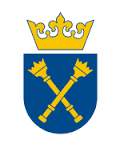 PROJEKTOWANE POSTANOWIENIA UMOWY 80.272.163.2022zawarta w Krakowie w dniu ................ r. pomiędzy:Uniwersytetem Jagiellońskim z siedzibą przy ul. Gołębiej 24, 31-007 Kraków, NIP 675-000-22-36, zwanym dalej „Zamawiającym”, reprezentowanym przez: ……………….  – ………………….. UJ, przy kontrasygnacie finansowej Kwestora UJa ………………………, wpisanym do ………., NIP: ………., REGON: ………, zwanym dalej „Wykonawcą”, reprezentowanym przez: 1. ………..W wyniku przeprowadzenia postępowania w trybie podstawowym bez możliwości negocjacji na podstawie art. 275 pkt 1 ustawy z dnia 11 września 2019 r. Prawo zamówień publicznych (t. j. Dz. U. 2021 poz. 1129 ze zm.), zwanej dalej ustawą „PZP”, zawarto umowę następującej treści:§ 1Przedmiot umowyPrzedmiotem umowy jest świadczenie przez Wykonawcę profilaktycznej opieki zdrowotnej oraz innych usług medycznych dla pracowników Uniwersytetu Jagiellońskiego.Przedmiot umowy obejmuje w szczególności:świadczenie profilaktycznej opieki zdrowotnej, które obejmować będzie badania i czynności określone w ustawie z dnia 26 czerwca 1974 r. Kodeks pracy (t.j. Dz. U. z 2014 poz. 1502, z późn. zm.), zwanej dalej „Kodeksem pracy”, a także w przepisach wykonawczych wydanych na jego podstawie, w szczególności:przeprowadzanie badań lekarskich pracowników – wstępnych, okresowych i kontrolnych – zgodnie z rozporządzeniem Ministra Zdrowia i Opieki Społecznej dotyczącym trybu i zakresu badań lekarskich pracowników, wydanym na podstawie art. 229. § 8 Kodeksu Pracy – na stanowiskach pracy z czynnikami narażenia określonymi w załączniku A do SWZ,wydawanie orzeczeń lekarskich do celów przewidzianych w Kodeksie pracy i przepisach wykonawczych,wykonywanie badań w celu wydania orzeczenia lekarskiego o potrzebie udzielenia nauczycielowi akademickiemu urlopu dla poratowania zdrowia – zgodnie z art. 131. ustawy z dnia 20 lipca 2018 r. Prawo o szkolnictwie wyższym i nauce (Dz. U. z 2022 r., poz. 574 ze zm.);wykonywanie badań lekarskich i psychologicznych osób ubiegających się o wpis lub posiadających wpis na listę kwalifikowanych pracowników ochrony fizycznej, skierowanych przez Zamawiającego w celu stwierdzenia, czy dana osoba spełnia wymogi, o których mowa w art. 26 ust. 3 pkt 7 Ustawy z dnia 22 sierpnia 1997 r. o ochronie osób i mienia (t.j. Dz. U. z 2021 r., poz. 1995 r., z późn. zm.);zapewnienie innych usług medycznych związanych z ochroną zdrowia pracowników, w szczególności:udział lekarza sprawującego profilaktyczną opiekę zdrowotną nad pracownikami w pracach komisji bezpieczeństwa i higieny pracy Zamawiającego,konsultacje lekarskie, w tym dotyczące wyposażenia apteczek oraz procedur postępowania poekspozycyjnego na krew ludzką,szczepienia pracowników narażonych na czynniki biologiczne zakaźne lub wykonujących prace wymienione w przepisach wykonawczych do Ustawy z dnia 5 grudnia 2008 r. o zapobieganiu oraz zwalczaniu zakażeń i chorób zakaźnych u ludzi (Dz.U. 2021 r. poz. 2069 t.j., z późn. zm.), w szczególności szczepienia przeciwko tężcowi dla pracowników wykonujących czynności wymagające kontaktu z glebą,diagnostykę pod kątem boreliozy u pracowników ukąszonych przez kleszcze podczas wykonywania prac w terenie.Bieżąca realizacja usług medycznych będzie wykonywana w dni robocze, tj. od poniedziałku do piątku, z wyłączeniem dni ustawowo wolnych od pracy, od godz. 700 do godz. 1800.Wykonawca będzie wykonywał usługi medyczne opisane w przedmiocie zamówienia w placówkach medycznych na terenie miasta Krakowa: oddalonych nie więcej niż o 7 km od siedziby Zamawiającego: ul. Gołębia 24, 31-007 Kraków. Każdemu pracownikowi będzie zapewnione wykonanie usługi w jednej placówce medycznej, za którą uważa się budynek lub kompleks budynków oddalonych od siebie nie więcej niż o 500 metrów.Organizacja świadczenia usług medycznych:na podstawie skierowania wystawionego przez Zamawiającego, Wykonawca przeprowadzi badania profilaktyczne – zgodnie z obowiązującymi przepisami prawnymi określającymi tryb i zakres badań lekarskich pracowników i wydanymi na podstawie art. 229. § 8 Kodeksu Pracy,badania wstępne i okresowe wykonywane będą po telefonicznym lub osobistym zgłoszeniu się osoby skierowanej i ustaleniu terminu i godziny rozpoczęcia badań, termin rozpoczęcia badań zaproponowany przez Wykonawcę nie może przekraczać okresu 4 dni roboczych od dnia zgłoszenia się skierowanej osoby,badania wstępne i okresowe zakończone będą niezwłocznie, nie później niż następnego dnia roboczego po dniu rozpoczęcia badań; w przypadku stwierdzenia konieczności wykonania specjalistycznego badania konsultacyjnego lub badania dodatkowego, niezbędnego dla prawidłowej oceny stanu zdrowia osoby przyjmowanej do pracy lub pracownika, termin oczekiwania na to badanie nie przekroczy 5 dni roboczych.Wykonawca zapewnia bieżącą realizację usług medycznych, w szczególności dyżur od poniedziałku do piątku lekarza uprawnionego do wykonywania badań profilaktycznych, oraz zastępstwa w razie czasowej nieobecności lekarzy specjalistów.Wykonawca zapewnia całościową obsługę pracowników w języku polskim, jak również w języku angielskim, włącznie z rejestracją poprzez infolinię lub stronę internetową.Badania lekarskie kończą się wydaniem orzeczenia lekarskiego stwierdzającego:brak przeciwwskazań do pracy na określonym stanowisku, w warunkach pracy opisanych w skierowaniu na badania lekarskiealboistnienie przeciwwskazań do pracy na określonym stanowisku, w warunkach pracy opisanych w skierowaniu na badania lekarskie.Zamawiający będzie powiadamiał Wykonawcę o planowanym posiedzeniu komisji bezpieczeństwa i higieny pracy najpóźniej na 7 dni przed tym posiedzeniem. Wykonawca oświadcza, że jest jednostką służby medycyny pracy w rozumieniu ustawy z dnia 27 czerwca 1997 r. o służbie medycyny pracy (Dz.U. z 2022 r. poz. 437 t.j., z późn. zm.).Wykonawca oświadcza, że gabinety, w których będą wykonywane usługi medyczne, spełniają standardy określone w rozporządzeniu Ministra Zdrowia z dnia 26 marca 2019 r. w sprawie szczegółowych wymagań, jakim powinny odpowiadać pomieszczenia i urządzenia podmiotu wykonującego działalność leczniczą (Dz.U. z 2022 r. poz. 402, z późn. zm.).Wykonawca oświadcza, że umowa będzie wykonywana z dochowaniem zasad należytej staranności, przez osoby posiadające uprawnienia i kwalifikacje wymagane obowiązującymi przepisami.§ 2Umowa zostaje zawarta na okres 36 miesięcy od dnia zawarcia umowy. Wykonawca zobowiązuje się do wykonywania usług wymienionych w § 1 zgodnie z opisem przedmiotu zamówienia określonym w Specyfikacji Warunków Zamówienia (SWZ).Wykonywanie usług wchodzących w zakres przedmiotu umowy będzie odbywał się w następującej placówce na terenie miasta Krakowa: (adres) …………………………………. .§ 3W celu prawidłowej realizacji usług Zamawiający zapewni Wykonawcy sprawującemu profilaktyczną opiekę zdrowotną:możliwość dokonywania przeglądu stanowisk pracy,dostęp do informacji o występowaniu na stanowiskach pracy czynników szkodliwych dla zdrowia,wgląd do dokumentacji wyników kontroli warunków pracy, w części odnoszącej się do ochrony zdrowia.W celu realizacji postanowień zawartych niniejszej umowy, Zamawiający będzie powiadamiał Wykonawcę o planowanym posiedzeniu komisji bezpieczeństwa i higieny pracy Zamawiającego najpóźniej na 7 dni przed tym posiedzeniem.§ 4Badania profilaktyczne objęte niniejszą umową wykonywane będą na podstawie skierowań wydawanych przez Zamawiającego. Skierowanie zawiera m.in. informacje o występowaniu czynników szkodliwych dla zdrowia lub warunków uciążliwych na danym stanowisku pracy. Orzeczenia lekarskie kończące badania profilaktyczne wydawane są w formie zaświadczeń według wzorów określonych w załącznikach do Rozporządzenia Ministra Zdrowia i Opieki Społecznej z dnia 30 maja 1996 r. w sprawie przeprowadzania badań lekarskich pracowników, zakresu profilaktycznej opieki zdrowotnej nad pracownikami oraz orzeczeń lekarskich wydawanych do celów przewidzianych w Kodeksie pracy (Dz. U. z 2016 r. poz. 2067, z późn. zm.).Zaświadczenia, o których mowa w ust. 2, lekarz przeprowadzający badanie profilaktyczne wystawia w dwóch egzemplarzach, z których jeden wydaje pracownikowi, a drugi przekazuje bezpośrednio do Zamawiającego, do Centrum Spraw Osobowych Uniwersytetu Jagiellońskiego (ul. Straszewskiego 27, 31-113 Kraków).Wykonawca wyda nieodpłatnie osobie poddanej badaniu profilaktycznemu, na jej wniosek, kserokopię wyników wykonanych badań diagnostycznych lub specjalistycznych konsultacji lekarskich. § 5W przypadku, gdy w wyniku badań okulistycznych przeprowadzonych w ramach badań profilaktycznych zaistnieje potrzeba stosowania przez osobę przyjmowaną do pracy lub pracownika podczas pracy przy obsłudze monitora ekranowego, okularów korygujących wzrok, lekarz okulista przeprowadzający badanie wystawi receptę określającą parametry szkieł do tych okularów. § 6Zamawiający oświadcza, a Wykonawca przyjmuje do wiadomości i akceptuje, że maksymalne wynagrodzenie Wykonawcy w ramach niniejszej umowy wynosi kwotę netto:  ……………………..……… PLN (słownie: …………………………….……………/100 PLN), co po doliczeniu należnej stawki podatku od towarów i usług VAT, daje kwotę brutto: …………………………….. PLN (słownie: …………………………………………./100 PLN), przy czym ostateczne rozliczenie między Stronami nastąpi na podstawie rzeczywiście zrealizowanych usług, a podstawą do rozliczenia jest poniższa szczegółowa kalkulacja cenowa:Koszty dodatkowych specjalistycznych badań konsultacyjnych oraz badań dodatkowych, które są niezbędne do prawidłowej oceny stanu zdrowia osoby kierowanej na badania przez Zamawiającego, obciążają Wykonawcę.Zamawiający zastrzega sobie możliwość dostosowania ilości zgłaszanych usług do aktualnych potrzeb (tj. zwiększenia lub zmniejszenia wielkości podanych w poszczególnych pozycjach załącznika A do SWZ) w ramach należnego Wykonawcy wynagrodzenia, o którym mowa w ust. 1, a Wykonawca z tego tytułu nie będzie wnosił żadnych roszczeń.Wynagrodzenie płatne będzie w okresach miesięcznych na podstawie wystawionej przez Wykonawcę faktury VAT, w terminie 30 dni od jej doręczenia, przelewem na rachunek bankowy wskazany w fakturze VAT. Wykonawca dołączy do faktury VAT wykaz osób na rzecz których badania zostały wykonane.Faktura lub rachunek winny być wystawiane w następujący sposób:Uniwersytet Jagielloński, ul. Gołębia 24, 31-007 Kraków, NIP: 675-000-22-36, REGON: 000001270 W przypadku wystawiania ustrukturyzowanych faktur elektronicznych w rozumieniu art. 6 ust. 1 ustawy z dnia 9 listopada 2018 r. o elektronicznym fakturowaniu w zamówieniach publicznych, koncesjach na roboty budowlane lub usługi oraz partnerstwie publiczno-prywatnym (t. j. Dz. U. 2020 poz. 1666 ze zm.) za pośrednictwem Platformy Elektronicznego Fakturowania dostępnej pod adresem: https://efaktura.gov.pl/, w polu „referencja”, Wykonawca wpisze adres, wpisze następujący e-mail: …………Wynagrodzenie przysługujące Wykonawcy jest płatne przelewem z rachunku bankowego Zamawiającego na rachunek bankowy Wykonawcy wskazany w fakturze, z zastrzeżeniem postanowień poniżej.Miejscem płatności jest Bank Zamawiającego, a zapłata następuje z chwilą dokonania zlecenia przelewu przez Zamawiającego.Wykonawca zobowiązany jest do wskazania na fakturze numeru rachunku, który został ujawniony w wykazie podmiotów zarejestrowanych jako podatnicy VAT, nie zarejestrowanych oraz wykreślonych i przywróconych do rejestru VAT prowadzonym przez Szefa Krajowej Administracji Skarbowej (tzw. „Biała lista” – art. 96b ust. 1 ustawy o podatku od towarów i usług – Dz. U. z 2021 r. poz. 685, dalej „p.t.u.”).W razie braku ujawnienia bankowego rachunku rozliczeniowego Wykonawcy na „Białej liście” Zamawiający będzie uprawniony do zapłaty wynagrodzenia na rachunek wskazany w fakturze Wykonawcy przy zastosowaniu mechanizmu podzielonej płatności albo do zawiadomienia właściwego naczelnika urzędu skarbowego przy dokonywaniu pierwszej zapłaty wynagrodzenia przelewem na rachunek wskazany w tej fakturze.Zamawiający w przypadku, gdy Wykonawca jest zarejestrowany jako czynny podatnik podatku od towarów i usług Zamawiający może dokonać płatności wynagrodzenia z zastosowaniem mechanizmu podzielonej płatności, to jest w sposób wskazany w art. 108a ust. 2 p.t.u. Postanowień zdania 1. nie stosuje się, gdy przedmiot umowy stanowi czynność zwolnioną z podatku VAT albo jest on objęty 0% stawką podatku VAT.Wykonawca potwierdza, iż ujawniony na fakturze bankowy rachunek rozliczeniowy służy mu dla celów rozliczeń z tytułu prowadzonej przez niego działalności gospodarczej, dla którego prowadzony jest rachunek VAT.Zamawiający przewiduje możliwość zmiany wynagrodzenia Wykonawcy w przypadku:ustawowej zmiany wysokości minimalnego wynagrodzenia za pracę albo minimalnej stawki godzinowej ustalonych na podstawie art. 2 ust. 3 – 5 ustawy z dnia 10 października 2002 r. o minimalnym wynagrodzeniu za pracę (t. j. Dz. U. 2020 poz. 2207 ze zm.) wpływającej na wysokość miesięcznego wynagrodzenia Wykonawcy, którego wypłata nastąpiła po dniu wejścia w życie przepisów dokonujących zmiany wysokości minimalnego wynagrodzeniu za pracę,ustawowej zmiany zasad podlegania ubezpieczeniom społecznym lub ubezpieczeniu zdrowotnemu lub wysokości stawki składki na ubezpieczenia społeczne lub zdrowotne ustalonych na podstawie przepisów ustawy z dnia 13 października 1998 r. o systemie ubezpieczeń społecznych (t. j. Dz. U. 2021 poz. 423 ze zm.) oraz ustawy z dnia 27 sierpnia 2004 r. o świadczeniach opieki zdrowotnej finansowanych ze środków publicznych (t. j. Dz. U. 2021 poz. 1285 ze zm.) wpływającej na wysokość miesięcznego wynagrodzenia Wykonawcy, którego wypłata nastąpiła po dniu wejścia w życie przepisów dokonujących zmian,zmiany zasad gromadzenia i wysokości wpłat do pracowniczych planów kapitałowych, o których mowa w ustawie z dnia 04 października 2018 r. o pracowniczych planach kapitałowych (t. j. Dz. U. 2020 poz. 1342 ze zm.) wpływającej na wysokość wynagrodzenia Wykonawcy, którego wypłata nastąpiła po dniu zmiany postanowień umowy o prowadzenie pracowniczego zawartej przez Wykonawcę z instytucją finansową zarządzającą PPK, dotyczących ww. zasad gromadzenia i wysokości wpłat do pracowniczych planów kapitałowych, zmiany cen materiałów lub kosztów związanych z realizacją Umowy, na warunkach określonych w ust. 18-24W przypadkach określonych w ust. 13 lit. a-d) Wykonawca, w terminie nie dłuższym niż 14 dni od dnia wejścia w życie nowych przepisów, może zwrócić się do Zamawiającego z wnioskiem o zmianę wynagrodzenia, jeżeli zmiany te będą miały wpływ na koszty wykonania przedmiotu umowy przez Wykonawcę. Zasadność wzrostu wynagrodzenia Wykonawcy z ww. przyczyn będzie rozpatrywane w poniżej opisanym trybie:Wykonawca wraz z wnioskiem, będzie zobowiązany pisemnie przedstawić Zamawiającemu szczegółową kalkulację uzasadniającą wzrost/obniżenie kosztów, wynikający ze zmiany ww. przepisów. Z uprawnienia tego może skorzystać również Zamawiający. Jeżeli po upływie 14 – dniowego terminu, Wykonawca nie zwróci się do Zamawiającego o zmianę wynagrodzenia, Zamawiający uzna, iż zmiany przepisów nie mają wpływu na koszty wykonania zamówienia przez Wykonawcę.Zamawiający dokona analizy przedłożonej kalkulacji w terminie nie dłuższym niż 14 dni od dnia jej otrzymania. W wyniku przeprowadzenia analizy Zamawiający jest uprawniony do:a ) Jeżeli uzna, że przedstawiona kalkulacja potwierdza wzrost kosztów ponoszonych przez Wykonawcę, dokona zmiany umowy w tym zakresie.b) Jeżeli uzna, że przedstawiona kalkulacja nie potwierdza wzrostu kosztów wykonania zamówienia, w wysokości zaproponowanej przez Wykonawcę, nie wyrazi zgody na wprowadzenie zmiany, o czym poinformuje Wykonawcę, przedstawiając stosowne uzasadnienie. W takiej sytuacji, w terminie 14 dni od dnia otrzymania odmowy od Zamawiającego, Wykonawca może ponownie przedstawić kalkulację uzasadniającą wzrost kosztów, z uwzględnieniem uwag Zamawiającego. Zamawiający ponownie dokona jej analizy, w terminie nie dłuższym niż 14 dni od dnia jej otrzymania, a następnie postąpi odpowiednio w sposób opisany powyżej.Zmiana wynagrodzenia Wykonawcy nastąpi od daty wprowadzenia zmiany w umowie (wchodzi w życie z dniem zawarcia aneksu) i dotyczy wyłącznie niezrealizowanej części umowy.Strony umowy mogą wnioskować o zmianę wysokości wynagrodzenia Wykonawcy w przypadku zmiany ceny materiałów lub kosztów związanych z realizacją umowy po upływie 12 miesięcy licząc od dnia zawarcia Umowy, oraz nie częściej niż po upływie kolejnych 12 miesięcy od dnia zawarcia aneksu zmieniającego wysokość wynagrodzenia Wykonawcy, gdy zmiana ceny materiałów lub kosztów związanych z realizacją Umowy będzie wyższa lub niższa o co najmniej 0,5% od wysokości średniorocznego wskaźnika cen towarów i usług konsumpcyjnych ogółem ogłaszanego w komunikacie Prezesa Głównego Urzędu Statystycznego, o którym mowa ust. 7.Zmiana wynagrodzenia Wykonawcy będzie następowała w odniesieniu do wskaźnika zmiany ceny materiałów lub kosztów (średniorocznego wskaźnika cen towarów i usług konsumpcyjnych ogółem) ogłaszanego w komunikacie Prezesa Głównego Urzędu Statystycznego w Dzienniku Urzędowym Rzeczypospolitej Polskiej „Monitor Polski” w terminie do dnia 31 stycznia roku następnego za poprzedni rok kalendarzowy, na podstawie art. 94 ust. 1 pkt 1 lit. a ustawy z dnia 17 grudnia 1998 r. o emeryturach i rentach z Funduszu Ubezpieczeń Społecznych (Dz. U. z 2020 r. poz. 53, z późn. zm.).Łączna maksymalna wartość zmiany wynagrodzenia Wykonawcy może wynieść 5% wynagrodzenia Wykonawcy.Warunkiem zmiany wynagrodzenia Wykonawcy będzie wykazanie przez daną Stronę umowy w sposób wskazany w ust. 18, że zmiana ceny materiałów lub kosztów związanych z realizacją Umowy miała faktyczny wpływ na koszty wykonania przedmiotu umowy.Strona umowy w terminie nie dłuższym niż 14 dni od zmiany cen materiałów lub kosztów związanych z realizacją Umowy, może zwrócić się z wnioskiem o zmianę wynagrodzenia, jeżeli zmiany te będą miały wpływ na koszty wykonania przedmiotu Umowy przez Wykonawcę. Wraz z wnioskiem, Strona umowy będzie zobowiązana pisemnie przedstawić szczegółową kalkulację uzasadniającą odpowiednio wzrost albo obniżenie kosztów. Jeżeli po upływie 14-dniowego terminu strona umowy nie zwróci się o zmianę wynagrodzenia, to druga Strona umowy uzna, iż zmiana cen materiałów lub kosztów nie ma faktycznego wpływu na koszty wykonania zamówienia przez Wykonawcę.Zasadność wniosku Wykonawcy o zmianę wysokości wynagrodzenia Wykonawcy powinna być poddana analizie.Zmiana wynagrodzenia Wykonawcy powinna być usankcjonowana zawarciem aneksu do umowy i będzie następować od daty wprowadzenia zmiany w Umowie i dotyczyć wyłącznie niezrealizowanej części Umowy.§ 7Oprócz przypadków wymienionych w Kodeksie cywilnym Stronom przysługuje prawo odstąpienia od niniejszej umowy, w terminie jej realizacji, w przypadkach określonych w niniejszej umowie.2.	Zamawiający może odstąpić od umowy, w terminie nie wcześniej niż 7 dni i nie później niż w terminie 3 miesięcy, licząc od dnia powzięcia wiadomości o tym, że Wykonawca na skutek swojej niewypłacalności nie wykonuje zobowiązań pieniężnych przez okres co najmniej 3 miesięcy;została podjęta likwidacja Wykonawcy lub nastąpiło rozwiązanie Wykonawcy bez przeprowadzenia likwidacji, bądź nastąpiło zakończenie prowadzenia działalności gospodarczej przez Wykonawcę albo wykreślenie Wykonawcy jako przedsiębiorcy z CEIDG;został wydany nakaz zajęcia majątku Wykonawcy;wystąpiły u Wykonawcy duże trudności finansowe, w szczególności zajęcia komornicze lub inne zajęcia uprawnionych organów o łącznej wartości przekraczającej 200 000,00 PLN (słownie: dwieście tysięcy złotych);Wykonawca bez uzasadnionego powodu nie rozpoczął , bądź zaniechał realizacji przedmiotu umowy, lub jej kolejnych etapów,Umowa jest realizowana niezgodnie z jej zapisami, 3.	Ponadto, w razie zaistnienia istotnej zmiany okoliczności powodującej, że wykonanie umowy nie leży w interesie publicznym, czego nie można było przewidzieć w chwili zawarcia umowy lub dalsze wykonywanie umowy może zagrozić istotnemu interesowi bezpieczeństwa państwa lub bezpieczeństwu publicznemu, Zamawiający może odstąpić od umowy w terminie 14 dni od powzięcia wiadomości o tych okolicznościach.4.	W przypadku odstąpienia od umowy przez Zamawiającego z przyczyn leżących po stronie Wykonawcy, Wykonawca może żądać wynagrodzenia tylko za prawidłowo wykonaną i odebraną część przedmiotu umowy.5.	Wykonawcy nie przysługuje roszczenie o odszkodowanie od Zamawiającego z tytułu odstąpienia od umowy z powodu okoliczności wskazanych w ust. 3, 4 lub z przyczyn leżących po stronie Wykonawcy. 6.	Zamawiający, korzystając z umownego lub ustawowego prawa odstąpienia od umowy może odstąpić od całości umowy lub od jej części. 7.	Odstąpienie od umowy powinno nastąpić w formie pisemnej pod rygorem nieważności z podaniem przyczyny odstąpienia.8.	Odstąpienie od umowy nie wpływa na istnienie i skuteczność roszczeń o zapłatę kar umownych. § 8Strony zastrzegają sobie prawo do dochodzenia kar umownych za niezgodne z niniejszą umową lub nienależyte wykonanie zobowiązań z umowy wynikających:Wykonawca, z zastrzeżeniem ust. 3 niniejszego paragrafu, zapłaci Zamawiającemu karę umowną w poniższej wysokości w przypadku:odstąpienia od umowy przez którąkolwiek ze Stron z przyczyn leżących po stronie Wykonawcy, Wykonawca zobowiązany jest zapłacić Zamawiającemu karę umowną w wysokości 10% należnego Wykonawcy maksymalnego wynagrodzenia brutto określonego wskazanego w § 6 ust. 1 umowy,nienależytego wykonania umowy, w wysokości 0,1% maksymalnego wynagrodzenia brutto określonego w § 6 ust. 1 umowy, za każdy dzień opóźnienia, w przypadku przekroczenia przez Wykonawcę terminu wykonania badania określonego w § 1 ust. 5 pkt 5.2 oraz 5.3,nienależytego wykonania umowy, tj. realizacji przedmiotu umowy niezgodnie z zakresem określonym w szczegółowym opisie przedmiotu zamówienia oraz niniejszej Umowie, w wysokości 5% należnego Wykonawcy maksymalnego wynagrodzenia brutto określonego wskazanego w § 6 ust. 1 umowy.Strony mogą dochodzić na zasadach ogólnych odszkodowania przewyższającego wysokość zastrzeżonych kar umownych, przy czym kary umowne określone w ust. 2 i ust. 4 mają charakter zaliczalny na poczet przedmiotowego odszkodowania uzupełniającego dochodzonego przez daną Stronę umowy.Zamawiający zapłaci Wykonawcy karę umowną w przydatku odstąpienia od niniejszej Umowy przez Wykonawcę z przyczyn leżących wyłącznie po stronie Zamawiającego w wysokości 5% wynagrodzenia brutto ustalonego w § 6 ust. 1 Umowy.Przed naliczeniem kary umownej Zamawiający wzywa Wykonawcę do szczegółowego podania w terminie 7 dni od otrzymania wezwania przyczyn niewykonania lub nienależytego wykonania umowy. Wykonawca zapłaci karę umowną na konto Zamawiającego w terminie 7 dni od daty doręczenia pisemnego wezwania z określoną przez Zamawiającego wysokością karySuma kar umownych nie może przekroczyć 20% wynagrodzenia brutto, o którym mowa w § 6 ust. 1 niniejszej umowy.Zapisy umowy dotyczące naliczania kar umownych nie mają zastosowania za zachowanie wykonawcy niezwiązane bezpośrednio lub pośrednio z przedmiotem umowy lub jej prawidłowym wykonaniem. Wykonawca nie ponosi odpowiedzialności za okoliczności, za które wyłączną odpowiedzialność ponosi Zamawiający. Zamawiający zastrzega sobie prawo do potrącenia ewentualnych kar umownych z należnej faktury lub innych ewentualnych wierzytelności Wykonawcy względem Zamawiającego, na co Wykonawca wyraża zgodę.Roszczenie o zapłatę kar umownych staje się wymagalne począwszy od dnia następnego po dniu, w którym miały miejsce okoliczności faktyczne określone w niniejszej umowie, stanowiące podstawę do ich naliczenia.Uiszczanie kar umownych nie zwalnia Wykonawcy z obowiązku dalszego realizowania usług, zgodnie z postanowieniami niniejszej umowy. Wykonawcy nie przysługuje odszkodowanie za odstąpienie Zamawiającego od umowy z przyczyn, za które Zamawiający nie ponosi odpowiedzialności.W przypadku odstąpienia lub wypowiedzenia umowy, Zamawiający zachowuje prawo egzekucji kar umownych.§ 9Wykonawca zobowiązuje się do przeprowadzania badań i przechowywania dokumentacji medycznej osób objętych badaniami profilaktycznymi przez okres obowiązywania umowy, zgodnie z rozporządzeniem Ministra Zdrowia i Opieki Społecznej z dnia 30 maja 1996 r. w sprawie przeprowadzania badań lekarskich pracowników, zakresu profilaktycznej opieki zdrowotnej nad pracownikami oraz orzeczeń lekarskich wydawanych do celów przewidzianych w Kodeksie pracy (Dz.U. z 2020 r. poz. 1320 t.j., z późn. zm.) oraz ustawą z dnia 27 czerwca 1997 r. o służbie medycyny pracy (Dz.U. z 2022 r. poz. 437 t.j., z późn. zm..) oraz rozporządzeniem Ministra Zdrowia z dnia 29 lipca 2010 r. w sprawie rodzajów dokumentacji medycznej służby medycyny pracy, sposobu jej prowadzenia i przechowywania oraz wzorów stosowanych dokumentów (Dz.U. z 2010 r. Nr 149 poz. 1002, z późn. zm.).Po zakończeniu realizacji umowy Wykonawca przekaże dokumentację medyczną, o której mowa w ust. 1, wskazanej jednostce służby medycyny pracy w terminie określonym przez Zamawiającego. W przypadku, gdy Wykonawca ponownie będzie świadczył usługę, o której mowa w § 1 ust. 1, dokumentację zatrzymuje u siebie.Wykonawca obowiązany jest do prowadzenia dokumentacji medycznej osób korzystających z jego usług medycznych będących przedmiotem umowy na zasadach określonych w ustawie z dnia 6 listopada 2008 r. o prawach pacjenta i Rzeczniku Praw Pacjenta (t.j. Dz.U. z 2020 r. poz. 849, z późn. zm.). Wykonawca zapewnia ochronę danych zawartych w tej dokumentacji.  § 11Strony dopuszczają, poza zmianami wskazanymi w art. 455 Ustawy, możliwość zmiany umowy bez obowiązku przeprowadzania nowego postępowania w następujących przypadkach i zakresach:zmiana terminu realizacji przedmiotu Umowy (początkowego, końcowego) poprzez jego skrócenie lub przedłużenie - ze względu na przyczyny leżące po stronie Zamawiającego lub z przyczyn niezależnych od Stron, w tym  spowodowanych przez siłę wyższą.zmiany obowiązujących przepisów.zmiany postanowień umowy związane ze:- zmianą danych identyfikacyjnych (w tym adresowych i teleadresowych) Strony umowy i osób reprezentujących Strony (w szczególności z powodu nieprzewidzianych zmian organizacyjnych, choroby, wypadków losowych),- 	zmianą numeru rachunku bankowego Wykonawcy wskazanego w niniejszej umowie,- 	wystąpieniem oczywistych omyłek pisarskich i rachunkowych w treści niniejszej umowy,- 	zmianą w KRS, wpisie do CEiDG w trakcie realizacji zamówienia dotyczące Wykonawcy,-	zmianą formy zabezpieczenia należytego wykonania umowy,-	zmianą zabezpieczenia należytego wykonania umowy w związku ze zmianą warunków realizacji umowy,zmiana terminu wykonania zamówienia wskutek wystąpienia okoliczności leżących wyłącznie po stronie Zamawiającego, w tym w szczególności wstrzymanie realizacji umowy,zmiana terminu wykonania zamówienia, zmiana postanowień umowy wskutek zmiany przepisów prawa Unii Europejskiej lub prawa krajowego.Strona występująca o zmianę postanowień niniejszej umowy zobowiązana jest do udokumentowania zaistnienia okoliczności, o których mowa w ust. 1. Wniosek o zmianę postanowień niniejszej umowy musi być wyrażony w formie pisemnej na zasadach wskazanych w art. 78 lub 781 Kodeksu cywilnego.Strona występująca o zmianę postanowień niniejszej umowy zobowiązana jest do udokumentowania zaistnienia okoliczności, o których mowa w ust. 1. Wniosek o zmianę postanowień niniejszej umowy musi być wyrażony w formie pisemnej na zasadach wskazanych w art. 78 lub 781 Kodeksu cywilnego.§ 12Strony ustalają, iż do bezpośrednich kontaktów, mających na celu zapewnienie sprawnej realizacji przedmiotu umowy, jego bieżący nadzór oraz weryfikację, upoważnione zostają następujące osoby: ze strony Zamawiającego: ………………….. – tel. ………….., e-mail: ………………………..;ze strony Wykonawcy: ………………….. – tel. ………….., e-mail: ………………….……..….Strony zgodnie postanawiają, iż osoby wskazane powyżej nie są uprawnione do podejmowania decyzji w zakresie zmiany warunków realizacji niniejszej umowy, a w szczególności wzrostu kosztów, zwiększania lub zmiany przedmiotu umowy.W przypadku, gdy niniejsza umowa wymaga dokonania uzgodnień pomiędzy Stronami, przyjmuje się, że do dokonania uzgodnień upoważnieni są ww. przedstawiciele Stron. Wszelka korespondencja wysyłana za pośrednictwem poczty elektronicznej powinna być kierowana na wskazane w ust. 1 adresy e-mail.Zmiana osoby wskazanej w ust. 1 wymaga powiadomienia drugiej Strony zgodnie z zapisami ust. 3 powyżej, nie stanowiąc zmiany umowy i nie wymaga zawarcia aneksu.§ 13Wykonawcy nie przysługuje prawo przenoszenia, cesji, przekazu, zastawienia na podmioty trzecie swych praw, wierzytelności i zobowiązań wynikających z niniejszej umowy, bez uprzedniej, pisemnej zgody Zamawiającego, pod rygorem nieważności. Spory mogące powstać w związku z realizacją niniejszej umowy Strony zobowiązują się rozstrzygać w drodze wzajemnych negocjacji, a dopiero w przypadku ich niepowodzenia, przed sądem powszechnym właściwym miejscowo dla siedziby Zamawiającego.We wszystkich sprawach nieuregulowanych umową mają zastosowanie odpowiednie przepisy prawa, a w tym Rozporządzenia Parlamentu Europejskiego i Rady UE 2016/679 z dnia 27 kwietnia 2016 r. w sprawie ochrony osób fizycznych w związku z przetwarzaniem danych osobowych i w sprawie swobodnego przepływu takich danych oraz uchylenia dyrektywy 95/46/WE (Dz. U. UE L 2016 Nr 119, str. 1), ustawy z dnia 11 września 2019 r. – Prawo zamówień publicznych (Dz. U. 2021 poz. 1129 ze zm.), ustawy z dnia 02 marca 2020 r. o szczególnych rozwiązaniach związanych z zapobieganiem, przeciwdziałaniem i zwalczaniem COVID-19, innych chorób zakaźnych oraz wywołanych nimi sytuacji kryzysowych (t. j. Dz. U. 2021 poz. 2095 ze zm.), ustawy z dnia 10 maja 2018 r. o ochronie danych osobowych (t. j. Dz. U. 2019 poz. 1781 ze zm.) oraz przepisy ustawy z dnia 23 kwietnia 1964 r. – Kodeks cywilny (t. j. Dz. U. 2020 poz. 1740 ze zm.).Umowa została sporządzona w dwóch jednobrzmiących egzemplarzach, w tym jeden egzemplarz dla Zamawiającego i jeden egzemplarz dla Wykonawcy, z zastrzeżeniem ust. 5.Strony zgodnie oświadczają, że w przypadku zawarcia niniejszej umowy w formie elektronicznej za pomocą kwalifikowanego podpisu elektronicznego powstały w ten sposób dokument elektroniczny stanowi poświadczenie, iż Strony zgodnie złożyły oświadczenia woli w nim zawarte, zaś datą zawarcia jest dzień złożenia ostatniego (późniejszego) oświadczenia woli o jej zawarciu przez umocowanych przedstawicieli każdej ze Stron.           Zamawiający: 						    Wykonawca:………………………..……	 		                   ………………….………………UNIWERSYTET JAGIELLOŃSKIDZIAŁ ZAMÓWIEŃ PUBLICZNYCHul. Straszewskiego 25/3 i 4, 31-113 Krakówtel. +4812-663-39-03e-mail: bzp@uj.edu.pl ; www.uj.edu.pl      www.przetargi.uj.edu.pl 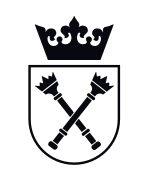 Czynnik niebezpieczny, szkodliwy lub uciążliwyCzynnik niebezpieczny, szkodliwy lub uciążliwyPrzykładowe stanowiska pracyLiczba narażonychŁączna liczba pracowników UJ: 6000 osób, w tym narażonych:Łączna liczba pracowników UJ: 6000 osób, w tym narażonych:Łączna liczba pracowników UJ: 6000 osób, w tym narażonych:Łączna liczba pracowników UJ: 6000 osób, w tym narażonych:CZYNNIKI FIZYCZNECZYNNIKI FIZYCZNECZYNNIKI FIZYCZNECZYNNIKI FIZYCZNE1.HałasStolarz, mechanik72.Drgania działające na organizm człowieka przez kończyny górneObsługa podkaszarki53.Promieniowanie jonizujące kat. BPracownik pracowni izotopowej, akceleratorowni1004.Pola elektromagnetyczneObsługa aparatu diagnostyki MRI 105.Sztuczne promieniowanie optyczne: laserowePracownik pracowni laserowej106.Mikroklimat gorącyPracownik szklarni50PYŁYPYŁYPYŁYPYŁY7.Pyły drewna – frakcja wdychalnaStolarz5CZYNNIKI CHEMICZNECZYNNIKI CHEMICZNECZYNNIKI CHEMICZNECZYNNIKI CHEMICZNE8.Odczynniki chemiczne poniżej 0,1 NDSPracownik laboratorium8009.Środki czystości drażniące dla skóryPorządkowa30010.Farby, lakiery drażniące dla skóryStolarz, mechanik1511.Terpentyna 0,1-0,5 NDSKonserwator malarstwa512.Epoksyetan 0,1-0,5 NDSObsługa komory fumigacyjnej2CZYNNIKI BIOLOGICZNECZYNNIKI BIOLOGICZNECZYNNIKI BIOLOGICZNECZYNNIKI BIOLOGICZNE13.Wirusy zapalenia wątroby: typ В (HBV), typ C (HCV); wirus HIVPracownik laboratorium z krwią ludzką5014.Borrelia burgdorferiOgrodnik, biolog itp.30015.Clostridium tetaniOgrodnik5016.Roztocza kurzu domowegoMagazynier biblioteczny30017.Sierść/pióra, naskórek, odchody zwierzątPracownik zwierzętarni10018.Inny czynnik biologiczny 2-3 grupy zagrożenia, np. Streptococcus pneumoniaePracownik laboratorium z zagrożeniami biologicznymi40INNE CZYNNIKIINNE CZYNNIKIINNE CZYNNIKIINNE CZYNNIKI19.Niekorzystne czynniki psychospołeczne:Praca na stanowiskach decyzyjnych i związanych z odpowiedzialnościąRektor, Kanclerz, Kwestor, Dziekan, ich zastępcy, Dyrektor10020.Praca związana z obsługą narzędzi, maszyn, urządzeń i poruszających się poza drogami publicznymi pojazdów mechanicznychOperator maszyny, traktora, suwnicy itp.3021.Obsługa monitorów ekranowychNauczyciel, technik, informatyk, prac. adm.-biurowy,570022.Praca na wysokościStanowiska techniczne40023.Praca zmianowa, w tym w porze nocnejPortier nocny20024.Praca wymagająca stałego i nadmiernego wysiłku głosowegoLektor, nauczyciel WF50025.Praca na stanowiskach związanych z kierowaniem pojazdami, szkoleniem i egzaminowaniem kierowcówKierowca samochodu osobowego3026.Inne: Reagowanie w sytuacji zagrożenia, udzielanie pierwszej pomocyPortier20027.Prace na stanowiskach, na których nie występują czynniki niebezpieczne, szkodliwe lub uciążliweSzatniarz, goniec itp.200Lp.UsługaLiczbaPrzeprowadzenie badań lekarskich i psychologicznych kwalifikowanych pracowników ochrony fizycznej60 osób/ 36 miesięcyPrzeprowadzenie badań w celu wydania orzeczenia lekarskiego o potrzebie udzielenia nauczycielowi akademickiemu urlopu dla poratowania zdrowia30 osób/36 miesięcySzczepienia przeciw tężcowi50 osób/36 miesięcyDiagnostyka boreliozy300/36 miesięcyKonsultacje BHP, np. skład apteczki1/rokUdział lekarza w Komisji BHP4/rokZakres badaniaCena nettoCena bruttowykonanie badania jednego pracownika (koszt wykonania badań opisanych w pkt 1- 27 załącznika A do SWZ uśredniony na 6000 pracowników)wykonanie jednego badania w celu wydania orzeczenia lekarskiego o potrzebie udzielenia nauczycielowi akademickiemu urlopu dla poratowania zdrowiawykonanie jednego badania lekarskiego i psychologicznego osoby ubiegającej się o wpis lub posiadającej wpis na listę kwalifikowanych pracowników ochrony fizycznejkażdorazowy udział lekarza sprawującego profilaktyczną opiekę zdrowotną nad pracownikami w pracach komisji bezpieczeństwa i higieny pracy Zamawiającegokażdorazowe konsultacje lekarskie, w tym dotyczące wyposażenia apteczek, procedury postępowania poekspozycyjnego na krew ludzką, itp.wykonanie jednego szczepienia przeciwko tężcowi pracownika wykonującego czynności wymagające kontaktu z glebąwykonanie diagnostyki boreliozy u jednego pracownika wykonującego prace w terenie i ukąszonego przez kleszczeNazwa ......................................................................Adres ......................................................................Lp.Zakres badaniaCena nettoCena brutto1wykonanie badania jednego pracownika (koszt wykonania badań opisanych w pkt 1- 27 załącznika A do SWZ uśredniony na 6000 pracowników)2Wykonanie jednego badania w celu wydania orzeczenia lekarskiego o potrzebie udzielenia nauczycielowi akademickiemu urlopu dla poratowania zdrowia3wykonanie jednego badania lekarskiego i psychologicznego osoby ubiegającej się o wpis lub posiadającej wpis na listę kwalifikowanych pracowników ochrony fizycznej4każdorazowy udział lekarza sprawującego profilaktyczną opiekę zdrowotną nad pracownikami w pracach komisji bezpieczeństwa i higieny pracy Zamawiającego5każdorazowe konsultacje lekarskie, w tym dotyczące wyposażenia apteczek, procedury postępowania poekspozycyjnego na krew ludzką, itp.6wykonanie jednego szczepienia przeciwko tężcowi pracownika wykonującego czynności wymagające kontaktu z glebą7wykonanie diagnostyki boreliozy u jednego pracownika wykonującego prace w terenie i ukąszonego przez kleszcze